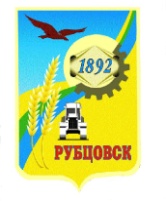 Администрация города Рубцовска Алтайского краяПОСТАНОВЛЕНИЕ26.07.2018 № 1952О внесении изменений в постановлениеАдминистрации города Рубцовска Алтайского края от 22.07.2014 № 3126 «Об утверждении муниципальной программы «Развитие физической культуры и спорта в  городе Рубцовске» на 2015 – 2019 годы» (с изменениями, внесенными постановлениями Администрации города Рубцовска Алтайского края от 20.02.2016 № 841, от 29.08.2016 № 3724, от 14.02.2017 № 442, от 03.10.2017 № 4853, от 12.02.2018 № 282, от 31.05.2018 № 1323)В соответствии с Порядком разработки, реализации и оценки эффективности муниципальных программ муниципального образования город Рубцовск Алтайского края, утвержденным постановлением Администрации города Рубцовска Алтайского края от 14.10.2016 № 4337, руководствуясь ст.179 Бюджетного кодекса Российской Федерации, ПОСТАНОВЛЯЮ:1. Внести изменение в постановление Администрации города Рубцовска Алтайского края от 22.07.2014 № 3126 «Об утверждении муниципальной программы «Развитие физической культуры и спорта в  городе Рубцовске» на 2015 – 2019 годы» (с изменениями, внесенными постановлениями Администрации города Рубцовска Алтайского края от 20.02.2016 № 841, от 29.08.2016 № 3724, от 14.02.2017 № 442, от 03.10.2017 № 4853, от 12.02.2018 № 282, от 31.05.2018            № 1323):1.1. приложение к  постановлению Администрации города Рубцовска Алтайского края от 22.07.2014 № 3126 изложить в новой редакции (приложение).2. Настоящее постановление разместить на официальном сайте Администрации города Рубцовска Алтайского края в информационно-телекоммуникационной сети «Интернет».3. Контроль за исполнением настоящего постановления возложить на и.о. заместителя Главы Администрации города Рубцовска А.А. Мищерина.Глава города Рубцовска					                          Д.З. ФельдманПриложение к постановлению Администрации города Рубцовска Алтайского краяот  26.07.2018   № 1952«Приложение к постановлению Администрации города Рубцовска Алтайского края от   22.07.2014 № 3126Муниципальная программа «Развитие физической культуры и спорта  в городе Рубцовске» на 2015-2019 годы ПАСПОРТмуниципальной программы «Развитие физической культуры и спорта  в городе Рубцовске» на 2015-2019 годы (далее - программа)Общая характеристика сферы реализации программы1.1. Основные проблемы и анализ причин их возникновения в сфере реализации программыПриоритетной задачей социальной политики в городе Рубцовске является создание основы для сохранения и улучшения  физического и духовного здоровья населения города. Существенным фактором, определяющим состояние здоровья населения, является поддержание оптимальной физической активности в течение всей жизни каждого гражданина.Понятие «здоровый образ жизни» объединяет все сферы жизнедеятельности личности, коллектива, социальной группы и наиболее актуальной его составляющей является физическая культура и спорт. Физическая культура, являясь одной из граней общей культуры, во многом определяет поведение человека в учебе, на производстве, в быту, в общении, способствует решению социально-экономических, воспитательных и оздоровительных задач. Забота о развитии физической культуры и спорта - важнейшая составляющая социальной политики города Рубцовска.Кроме того, спорт становится все более заметным как социальным, так и политическим фактором в современном мире. Успешные выступления  рубцовских спортсменов на крупнейших российских и международных соревнованиях способствуют укреплению позитивного имиджа города и края, формированию чувства патриотизма.В настоящее время имеется ряд проблем, влияющих на развитие физической культуры и спорта в городе Рубцовске, требующих неотложного решения, в том числе:ухудшение здоровья, физического развития и физической подготовленности населения (в Алтайском крае только 21 процент обучающихся школьников являются здоровыми, 63,3 процента - имеют отклонения в состоянии здоровья, 15,7 процента - имеют хронические заболевания, свыше 35 процентов молодежи допризывного возраста не соответствуют требованиям, предъявляемым к армейской службе, в том числе в части выполнения минимальных нормативов физической подготовки);отсутствие возможности у большинства граждан систематически заниматься физической культурой и спортом;	недостаточное привлечение населения к регулярным занятиям физической культурой;несоответствие уровня материальной базы и инфраструктуры физической культуры и спорта задачам развития спорта в городе;отсутствие на государственном уровне активной пропаганды занятий физической культурой и спортом как составляющей здорового образа жизни.1.2. Обоснование решения проблем и прогноз развития в сфере реализации программыДля решения  поставленных  задач  необходимо  повысить эффективностьиспользования ресурсов в сфере физической культуры и спорта, способствовать раскрытию социально-экономического потенциала спорта.Физическая культура и спорт влияют на решение таких фундаментальных социальных и экономических задач, как повышение качества жизни граждан, стимулирование потребительской и деловой активности, производительности труда, внедрение инновационных форм производства.	В городе Рубцовске развитие физической культуры и спорта осуществляется преимущественно за счет бюджета города. Участие бизнеса, особенно малого и среднего, в данном процессе носит ограниченный характер. В связи с этим необходимо экономически стимулировать организации, осуществляющие основную деятельность в сфере физической культуры и спорта, и тем самым способствовать повышению конкуренции на рынке физкультурно-оздоровительных услуг и окупаемости инвестиций в спорте и развитию государственно-частного партнерства.Для привлечения граждан к регулярным занятиям физической культурой и спортом следует также разработать комплекс дополнительных мер по укреплению и обновлению материально-технической базы учреждений физической культуры и спорта.Для сохранения положительной динамики и устойчивого развития физической культуры и спорта в городе Рубцовске в ближайшие годы также необходимо:обеспечить увеличение темпов строительства и реконструкции объектов спорта с учетом потребностей лиц с ограниченными возможностями здоровья и инвалидов;повысить привлекательность физической культуры и спорта как сферы профессиональной деятельности, принять дополнительные меры по совершенствованию системы оплаты труда и социальной защиты спортсменов, квалифицированных тренеров;повысить эффективность пропаганды физической культуры и спорта, включая производство и распространение информационно – просветительских программ, подготовленных с участием муниципальных телерадиокомпаний.Выполнение мероприятий программы позволит обеспечить реализацию целей государственной политики в сфере физической культуры и спорта на долгосрочный период, будет способствовать повышению экономической рентабельности этой сферы, раскрытию ее социального потенциала.2. Приоритетные направления реализации программы, цель и задачи, описание основных ожидаемых конечных результатов программы, сроков и этапов её реализации 2.1. Приоритетные направления реализации программыПриоритеты политики в сфере реализации программы физической культуры и спорта  сформированы с учетом целей и задач, обозначенных в следующих стратегических документах:Федеральная целевая программа «Развитие физической культуры и спорта в Российской Федерации на 2016-2020 годы», утвержденная постановлением Правительства Российской Федерации от 21.01.2015 № 30;Федеральный закон от 04.12.2007 № 329-ФЗ «О физической культуре и спорте в Российской Федерации»;Стратегия инновационного развития Российской Федерации на период до 2020 года, утвержденная распоряжением Правительства Российской Федерации от 08.12.2011 № 2227-р;Указ Президента Российской Федерации от 07.05.2012 № 597 «О мероприятиях по реализации государственной социальной политики»;Федеральный закон от 29.12.2012 № 273-Ф3 «Об образовании в Российской Федерации»;	закон Алтайского края от 11.09.2008 № 68-ЗС «О физической культуре и спорте в Алтайском крае»;постановление Администрации Алтайского края от 04.03.2011 № 100 «О стратегии развития физической культуры и спорта в Алтайском крае на период до 2020 года».Приоритетными направлениями реализации программы являются: разработка и формирование организационной основы управления развитием отрасли физической культуры и спорта в городе;совершенствование системы проведения спортивных и физкультурных мероприятий;совершенствование взаимодействия субъектов физической культуры и спорта;внедрение системы физического воспитания в развитие человека в различные периоды его жизни, в первую очередь подрастающего поколения.2.2. Цель и задачи программыЦелью  программы является создание условий для укрепления здоровья населения города путем развития  инфраструктуры спорта, популяризации массового и профессионального спорта (включая спорт высших достижений) и приобщения различных слоев населения города к регулярным занятиям физической культурой и спортом.	К числу основных задач, требующих решения для достижения поставленной цели, относятся:создание правовых, экономических, социальных и организационных условий для развития в городе массового спорта и спорта высших достижений;создание оптимальных условий для развития детско – юношеского спорта и реализации программ спортивной подготовки;          создание условий для укрепления здоровья населения города и популяризации массового спорта.2.3. Конечные результаты реализации программыДля достижения цели и решения задач программы определены целевые показатели (индикаторы), которые в процессе реализации программы могут корректироваться (таблица №1):	доля населения города, систематически занимающегося физической культурой и спортом, в общей численности населения города в возрасте от 3 до 79 лет;	уровень обеспеченности населения города спортивными сооружениями, исходя из единовременной пропускной способности объектов спорта;	эффективность использования объектов спорта;	количество проведенных спортивно-массовых мероприятий.	Важнейшим ожидаемым конечным результатом реализации программы является устойчивое развитие физической культуры и спорта в городе Рубцовске, что характеризуется ростом количественных показателей и качественной оценкой изменений, происходящих в сфере физической культуры и спорта. 2.4. Сроки и этапы реализации программы	Сроки реализации программы: 2015-2019 годы. Этапы программой не предусмотрены3. Обобщенная характеристика мероприятийпрограммыДля достижения целей программы предусматриваются меры регулирования, направленные:на развитие физической культуры и массового спорта;на развитие спорта высших достижений и системы подготовки спортивного резерва. В рамках программы  на 2015-2019 годы предполагается реализовать три подпрограммы на 2015-2019 годы (приложение):подпрограмму 1. «Развитие массового спорта и спорта высоких достижений в городе Рубцовске», направленную на создание правовых, экономических, социальных и организационных условий для развития в городе Рубцовске массового спорта и спорта высших достижений;подпрограмму 2. «Развитие детско-юношеского спорта в городе Рубцовске»,  направленную на  создание оптимальных условий для развития детско – юношеского спорта и реализации программ спортивной подготовки;	подпрограмму 3. «Развитие спортивных клубов в городе Рубцовске», направленную на создание условий для укрепления здоровья населения и популяризации массового спорта.В ходе реализации программы предполагается выполнить перечень мероприятий  в сфере физической культуры и спорта по следующим направлениям:организация и проведение спортивно-массовых и физкультурно-оздоровительных мероприятий различного уровня;участие сборной команды города Рубцовска в Олимпиадах городов Алтайского края;создание условий для поэтапного внедрения ВФСК «ГТО»;	организация и проведение официальных и других спортивно - массовых мероприятий по видам спорта. Подготовка спортсменов массовых и спортивных разрядов;укрепление материально – технической базы, приобретение программно – методических комплексов;содержание имущества спортивных школ в удовлетворительном состоянии;организация спортивных мероприятий. Деятельность по содействию в подготовке и проведении спортивных мероприятий;укрепление и развитие материально – технической базы учреждений для занятий физической культурой и спортом. Организация проведения испытаний ВФСК «ГТО» среди населения города Рубцовска;	          содержание зданий, сооружений в технически исправном состоянии, пригодном для занятий физической культурой и спортом, эксплуатационные расходы.Подпрограммы программы предусматривают основные мероприятия, реализуемые в рамках наиболее актуальных и перспективных направлений муниципальной политики в сфере физической культуры и спорта города Рубцовска.          Перечень основных мероприятий программы представлен в таблице № 2. 4. Объем финансовых ресурсов, необходимых для реализации программы	Финансирование программы осуществляется за счет средств  краевого, городского бюджетов, внебюджетных средств учреждений.  Общий объем финансирования программы составляет всего: 389653,1 тыс. руб., в том числе по годам:2015 год – 76456,5 тыс. руб.;2016 год – 61368,0 тыс. руб.;2017 год – 67701,9 тыс. руб.;2018 год -  78976,7 тыс. руб.;2019 год – 105150,0 тыс. руб.Из них: краевой бюджет – 1375,0 тыс. руб., в том числе по годам:2015 год – 0 тыс. руб.;2016 год – 375,0 тыс. руб.;2017 год – 0 тыс. руб.;2018 год - 0 тыс. руб.;2019 год – 1000,0 тыс. руб.бюджет города – 306986,8 тыс. руб., в том числе по годам:2015 год – 57914,9 тыс. руб.;2016 год – 45728,7 тыс. руб.;2017 год – 50566,5 тыс. руб.;2018 год – 61226,7 тыс. руб;2019 год – 91550,0 тыс. руб.из внебюджетных источников – 81291,3 тыс. руб., в том числе по годам:2015 год – 18541,6 тыс. руб.;2016 год – 15264,3 тыс. руб.;2017 год – 17135,4 тыс. руб.;2018 год – 17750,0 тыс. руб.;2019 год – 12600,0 тыс. руб.	Объемы финансирования подлежат ежегодному уточнению, исходя из  возможностей бюджета города Рубцовска на текущий финансовый год. В случае экономии средств при реализации одного из мероприятий программы допускается перераспределение данных средств на осуществление иных программных мероприятий в рамках объемов финансирования, утвержденных на соответствующий год и на плановый период.Объем финансовых ресурсов, необходимых для реализации программы и подпрограмм представлен в таблице № 3.5. Анализ рисков реализации программыи меры управления рисками реализациипрограммыПри реализации муниципальной программы и для достижения поставленных ею целей необходимо учитывать возможные макроэкономические, социальные, операционные и прочие риски.Важнейшими условиями успешной реализации муниципальной программы является минимизация указанных рисков, эффективный мониторинг выполнения намеченных мероприятий, принятие оперативных мер по корректировке приоритетных направлений и показателей программы.По характеру влияния на ход и конечные результаты реализации программы существенными являются следующие риски:нормативно-правовые, организационные и управленческие риски – непринятие или несвоевременное принятие необходимых нормативных актов, влияющих на мероприятия программы, недостаточная проработка вопросов, решаемых в рамках программы, недостаточная подготовка управленческого потенциала, неадекватная система мониторинга реализации программы, отставание от сроков реализации программных мероприятий. Устранение (минимизация) рисков связано с качеством планирования реализации программы, обеспечение мониторинга ее осуществления и оперативного внесения необходимых изменений;макроэкономические риски связаны с возможностью ухудшения внутренней и внешней коньюктуры, снижением темпов роста национальной экономики, уровня инвестиционной активности, высокой инфляцией, кризисом банковской системы. Реализация данных рисков может вызвать необоснованный рост стоимости физкультурно-спортивных услуг, снизить их доступность и сократить объем инвестиций в инфраструктуру спорта высоких достижений; финансовые риски связаны с возникновением бюджетного дефицита и недостаточным вследствие этого уровнем финансирования из средств местного бюджета, секвестрованием бюджетных расходов на установленные сферы деятельности, а также отсутствием стабильного источника финансирования деятельности общественных объединений и организаций, участвующих в осуществлении программы. Реализация данных рисков может повлечь срыв программных мероприятий, что существенно сократит число лиц, систематически занимающихся физической культурой и массовым спортом, снизит степень конкурентоспособности рубцовского спорта. Вероятность реализации финансовых рисков в значительной степени связана с возможностью реализации макроэкономических рисков. Однако, учитывая практику программного бюджетирования, охватывающего среднесрочную перспективу, данные риски можно оценить как умеренные.Наибольшее отрицательное влияние на выполнение программы может оказать реализация макроэкономических рисков и связанных с ними финансовых рисков. В рамках программы отсутствует возможность управления этими рисками. Вероятен лишь оперативный учет последствий их проявления.Минимизация финансовых рисков возможна на основе:регулярного мониторинга и оценки эффективности реализации мероприятий программы;разработки дополнительных мер муниципальной поддержки сферы физической культуры и спорта; своевременной корректировки перечня мероприятий и показателей программы. Минимизация указанных рисков достигается в ходе регулярного мониторинга и оценки эффективности реализации мероприятий программы, а также на основе:обеспечения эффективной координации деятельности иных организаций, участвующих в реализации программных мероприятий;совершенствования межведомственного взаимодействия.Минимизация названных рисков возможна за счет обеспечения широкого привлечения общественности к обсуждению целей, задач и механизмов развития дополнительного образования в сфере физической культуры и спорта, а также публичного освещения хода и результатов реализации программы.  6. Механизм реализации программы Ответственным исполнителем муниципальной программы является муниципальное казенное учреждение «Управление культуры, спорта и молодежной политики» города Рубцовска Алтайского края.В реализации мероприятий муниципальной программы по согласованию участвуют органы исполнительной власти города Рубцовска Алтайского края, отделения и группы краевых государственных бюджетных учреждений, физкультурно-спортивные организации, имеющие статус юридического лица (спортивные клубы и (или) команда мастеров),  муниципальные бюджетные учреждения спортивной подготовки, муниципальное бюджетное учреждение «Спортивный клуб «Торпедо», высшие и средние специальные учебные заведения,  общественные и иные организации и иные некоммерческие организации.Организацию выполнения мероприятий муниципальной программы и контроль за их реализацией осуществляет муниципальное казенное учреждение «Управление культуры, спорта и молодежной политики» города Рубцовска Алтайского края в соответствии с действующими правовыми актами Российской Федерации, Алтайского края и муниципального образования город Рубцовск Алтайского края.Финансирование программы производится в порядке, установленном для исполнения краевого бюджета, бюджета города и внебюджетных средств.Исполнители обеспечивают:выполнение мероприятий программы и целевое расходование средств, выделенных на их реализацию;формирование бюджетных заявок на финансирование мероприятий программы;подготовку обоснований для отбора первоочередных работ, финансируемых в рамках реализации программы;методическое сопровождение программных мероприятий, непрерывный мониторинг и оценку эффективности реализации программы;разработку нормативных правовых документов, касающихся реализации программы;участие в работе Общественного совета по развитию физической культуры и спорта при Главе города Рубцовска Алтайского края;подготовку предложений по корректировке муниципальной программы на соответствующий год.Соисполнители мероприятий муниципальной программы представляют информацию о ходе ее реализации в муниципальное казенное учреждение «Управление культуры, спорта и молодежной политики» города Рубцовска Алтайского края ежеквартально до 10 числа месяца, следующего за отчетным периодом. Муниципальное казенное учреждение «Управление культуры, спорта и молодежной политики» города Рубцовска Алтайского края ежеквартально до 15 числа месяца, следующего за отчетным периодом, направляет сводный отчет о ходе выполнения программы в Администрацию города Рубцовска Алтайского края в установленном порядке.Контроль за исполнением программы осуществляется в соответствии с Порядком разработки, реализации и оценки эффективности муниципальных программ (далее - Порядок), утвержденным постановлением Администрации города Рубцовска Алтайского края от 14.10.2016 № 4337. 7. Методика оценки эффективности программыОценка эффективности программы осуществляется в целях достижения оптимального соотношения связанных с ее реализацией затрат и достигаемых в ходе реализации результатов, целесообразности и адресности использования средств бюджета города их целевому назначению.Комплексная оценка эффективности реализации программы осуществляется согласно приложению 2 к Порядку.ПАСПОРТподпрограммы 1. «Развитие массового спорта и спорта высоких достижений в городе Рубцовске» на 2015-2019 годы (далее - подпрограмма)муниципальной программы «Развитие физической культуры и спорта в городе Рубцовске» на 2015-2019 годыПАСПОРТподпрограммы 2. «Развитие детско-юношеского спорта в городе Рубцовске» на 2015-2019 годы (далее - подпрограмма)муниципальной программы «Развитие физической культуры и спорта в городе Рубцовске» на 2015-2019 годыПАСПОРТподпрограммы 3. «Развитие спортивных клубов в городе Рубцовске» на 2015-2019 годы (далее - подпрограмма)муниципальной программы «Развитие физической культуры и спорта в городе Рубцовске» на 2015-2019 годыТаблица №1Сведения об индикаторах программы (показателях подпрограмм) и их значениях	х – показатель начинается с 2016 года 												Таблица № 2Перечень мероприятий программы и подпрограмм                                                                                                                                                                                                                                                                                                                                                                                 .»И.о. начальника отдела по организации управления и работе с обращениями                                                                                                                                                           Е.А.ЛамановаОтветственный исполнитель программы Муниципальное казенное учреждение  «Управление культуры, спорта и молодежной политики» города  РубцовскаСоисполнители программы Муниципальное бюджетное учреждение «Спортивный клуб «Торпедо»;муниципальное бюджетное учреждение спортивной подготовки «Спортивная школа №1»;муниципальное бюджетное учреждение спортивной подготовки «Спортивная школа №2»;муниципальное бюджетное учреждение спортивной подготовки «Спортивная школа «Рубцовск»;муниципальное бюджетное учреждение спортивной подготовки «Спортивная школа «Спарта»;муниципальное бюджетное учреждение  спортивной подготовки «Спортивная школа «Юбилейный»Участники программыМуниципальные спортивные учреждения, образовательные учреждения муниципального образования город Рубцовск Алтайского края, общественные и иные организации спортивного профиля (по согласованию)Подпрограммы программыПодпрограмма 1. «Развитие массового спорта и спорта высоких достижений в городе Рубцовске» на 2015-2019 годы.Подпрограмма 2. «Развитие  детско-юношеского спорта в городе Рубцовске» на 2015-2019 годы.Подпрограмма 3. «Развитие спортивных клубов в городе Рубцовске» на 2015-2019 годыПрограммно-целевые инструменты программыФедеральная целевая программа «Развитие физической культуры и спорта в Российской Федерации на 2016-2020 годы», утвержденная постановлением Правительства РФ от 21.01.2015 № 30;Федеральный закон от 04.12.2007 № 329-ФЗ «О физической культуре и спорте в Российской Федерации» (с изменениями и дополнениями);закон Алтайского края от 11.09.2008 № 68-ЗС «О физической культуре и спорте в Алтайском крае» (с изменениями и дополнениями);постановление Администрации Алтайского края от 04.03.2011 № 100 «О стратегии развития физической культуры и спорта в Алтайском крае на период до 2020 года» (с изменениями и дополнениями)Цель программы Создание условий для укрепления здоровья населения города путем развития  инфраструктуры спорта, популяризации массового и профессионального спорта (включая спорт высших достижений) и приобщения различныхслоев населения города к регулярным занятиям физической культурой и спортомЗадачи программыСоздание правовых, экономических, социальных и организационных условий для развития в городе массового спорта и спорта высших достижений;создание оптимальных условий для развития детско – юношеского спорта и реализации программ спортивной подготовки;создание условий для укрепления здоровья населения города и популяризации массового спорта Целевые индикаторы и показатели программы доля населения города, систематически занимающегося физической культурой и спортом, в общей численности населения города в возрасте от 3 до 79 лет;уровень обеспеченности населения города спортивными сооружениями, исходя из единовременной пропускной способности объектов спорта;эффективность использования объектов спорта;количество проведенных спортивно-массовых мероприятийСроки и этапы реализации программы 2015-2019 годы.Этапы программой не предусмотреныОбъемы финансирования программы Общий объем финансирования программы составляет всего:389653,1 тыс. руб., в том числе по годам:2015 год – 76456,5 тыс. руб.;2016 год – 61368,0 тыс. руб.;2017 год – 67701,9 тыс. руб.;2018 год – 78976,7 тыс. руб.;2019 год – 105150,0 тыс. руб.Из них: краевой бюджет – 1375,0 тыс. руб., в том числе по годам:2015 год – 0 тыс. руб.;2016 год – 375,0 тыс. руб.;2017 год – 0 тыс. руб.;2018 год -  0 тыс. руб.;2019 год – 1000,0 тыс. руб.бюджет города – 306986,8 тыс. руб., в том числе по годам:2015 год – 57914,9 тыс. руб.;2016 год – 45728,7 тыс. руб.;2017 год – 50566,5 тыс. руб.;2018 год – 61226,7 тыс. руб.;2019 год – 91550,0 тыс. руб.из внебюджетных источников – 81291,3 тыс. руб., в том числе по годам:2015 год – 18541,6 тыс. руб.;2016 год – 15264,3 тыс. руб.;2017 год – 17135,4 тыс. руб.;2018 год – 17750,0 тыс. руб.;2019 год – 12600,0 тыс. руб.Ожидаемые результаты реализации программы Увеличение доли населения города, систематически занимающегося физической культурой и спортом, в общей численности населения города в возрасте от 3 до 79 лет с 26,5% в 2013 году до 45% в 2019 году;увеличение уровня обеспеченности населения города спортивными сооружениями, исходя из единовременной пропускной способности объектов спорта с 15% в 2016 году до 53,2% в 2019 году;увеличение эффективности использования объектов спорта с 73% в 2016 году до 75% в 2019 году;увеличение количества проведенных спортивно-массовых мероприятий со 167 в 2013 году до 195 в 2019 годуСоисполнитель муниципальной программы Не предусмотрен.Участники подпрограммыМуниципальные спортивные учреждения, образовательные учреждения муниципального образования город Рубцовск, общественные и иные организации спортивного профиля (по согласованию)Цель подпрограммыСоздание правовых, экономических, социальных и организационных условий для развития в городе Рубцовске массового спорта и спорта высших достиженийЗадачи подпрограммыСодействие в развитии материально-технической базы физкультурно-спортивных организаций в городе Рубцовске;повышение эффективности спортивно–массовой и физкультурно-оздоровительной работы. Пропаганда физической культуры и спорта, здорового образа жизни (ЗОЖ)Перечень мероприятий подпрограммыПроведение спортивно-массовых и физкультурно-оздоровительных мероприятий различного уровня;участие сборной команды города Рубцовска в Олимпиадах городов Алтайского края;создание условий для поэтапного внедрения Всероссийского физкультурно-спортивного комплекса «Готов к труду и обороне» (далее – ВФСК «ГТО»)Показатели  подпрограммыКоличество спортсменов, выполнивших требования и нормы к присвоению разрядов и званий; доля лиц с ограниченными возможностями здоровья и инвалидов, систематически занимающихся физической культурой и спортом, в общей численности указанной категории населения;доля учащихся и студентов, систематически занимающихся физической культурой и спортом, в общей численности учащихся и студентов;доля населения, занятого в экономике, занимающегося физической культурой и спортом, в общей численности населения, занятого в экономикеСроки и этапы реализации подпрограммы2015-2019 годыЭтапы не предусмотреныОбъемы финансирования подпрограммы Общий объем финансирования подпрограммы из бюджета города составляет 11740,4 тыс. руб., из них по годам:2015 год – 3450,0 тыс. руб.;2016 год -  1350,0 тыс. руб.;2017 год -  1240,4 тыс. руб.;2018 год -  1000,0 тыс. руб.;2019 год -  4700,0 тыс. руб.Ожидаемые результаты реализации подпрограммыУвеличение количества спортсменов, выполнивших требования и нормы к присвоению разрядов и званий, с 485 человек в 2015 году до 590 человек в 2019 году;увеличение доли лиц с ограниченными возможностями здоровья и инвалидов, систематически занимающихся физической культурой и спортом, в общей численности указанной категории населения, с 0,15% в 2016 году до 17,6% в 2019 году;увеличение доли учащихся и студентов, систематически занимающихся физической культурой и спортом, в общей численности учащихся и студентов, с 89 % в 2016 году до 90% в 2019 году;увеличение доли населения, занятого в экономике, занимающегося физической культурой и спортом, в общей численности населения, занятого в экономике,  с 14,5 % в 2016 году до 22,0% в 2019 годуСоисполнители муниципальной программыМБУ СП «СШ-1»;МБУ СП «СШ № 2»;МБУ СП «СШ «Рубцовск»;МБУ СП «СШ «Спарта»;МБУ СП «СШ «Юбилейный»Участники подпрограммыКраевые государственные бюджетные учреждения, физкультурно-спортивные организации, имеющие статус юридического лица, иные некоммерческие организации, общественные организации и социальные партнёры (по согласованию)Цель подпрограммыСоздание оптимальных условий  для развития детско – юношеского спортаи реализации программ спортивной подготовкиЗадачи подпрограммыВовлечение максимального количества детей в систематические занятия спортом и сохранение контингента учащихся спортивных школ;развитие кадровых, программно-методических, материально-технических и финансовых ресурсов;  внедрение новых информационно-педагогических технологийПеречень мероприятий подпрограммыОрганизация и проведение официальных и других спортивно-массовых мероприятий по видам спорта. Подготовка спортсменов массовых и спортивных разрядов;укрепление материально – технической базы; приобретение программно-методических комплексов;содержание имущества спортивных школ в удовлетворительном состоянииПоказатели подпрограммыДоля спортсменов спортивных школ, выполнивших требования и нормы к присвоению разрядов и званий;доля спортсменов спортивных школ - членов сборных команд (города, края, СФО, РФ);количество призовых мест на официальных соревнованиях разного уровня;количество тренеров спортивных школ, участвующих в профессиональных конкурсахСроки и этапы реализации подпрограммы2015-2019 годыЭтапы не предусмотреныОбъемы финансирования подпрограммыОбщий объем финансирования подпрограммы составляет 310752,7 тыс. руб., в том числе по годам:2015 год – 58386,6 тыс. руб.;2016 год – 49983,5 тыс. руб.;2017 год – 54416,1 тыс. руб.;2018 год – 62066,5 тыс. руб.;2019 год – 85900,0 тыс. руб.Из них:из средств краевого бюджета 1375,0 тыс. руб., в том числе по годам:2015 год – 0 тыс. руб.;2016 год – 375,0 тыс. руб.;2017 год – 0 тыс. руб.;2018 год – 0 тыс. руб.;2019 год – 1000,0 тыс. руб.из средств бюджета города 245791,4 тыс. руб., в том числе по годам:2015 год – 46014,1 тыс. руб.;2016 год – 36626,4 тыс. руб.;2017 год – 40784,4 тыс. руб.;2018 год – 47966,5 тыс. руб.;2019 год – 74400,0 тыс. руб.из внебюджетных средств 63586,3 тыс. руб., в том числе по годам:2015 год – 12372,5 тыс. руб.;2016 год – 12982,1 тыс. руб.;2017 год – 13631,7 тыс. руб.;2018 год – 14100,0 тыс. руб.;2019 год – 10500,0 тыс. руб.Ожидаемые результаты реализации подпрограммыУвеличение доли спортсменов спортивных школ, выполнивших требования и нормы к присвоению разрядов и званий с 28,5% в 2013 году, до 32% в 2019 году;увеличение доли спортсменов спортивных школ - членов сборных команд (города, края, СФО, РФ) с 8,0% в 2013 году до 11,5% в 2019 году;увеличение количества призовых мест на официальных соревнованиях разного уровня с 490 в 2013 году до 515 в 2019 году;увеличение количества тренеров спортивных школ, участвующих в профессиональных конкурсах, с 3 человек в 2013 году до 7 человек в 2019 годуСоисполнитель муниципальной программыМБУ «С/к «Торпедо»Участники подпрограммыУправление спорта и молодежной политики Алтайского края,муниципальные спортивные учреждения, образовательные учреждения муниципального образования город Рубцовск, физкультурно-спортивные организации, имеющие статус юридического лица, иные некоммерческие организации, общественные организации и социальные партнёры (по согласованию)Цель подпрограммыСоздание условий для укрепления здоровья населения города и популяризации массового спортаЗадачи подпрограммыСоздание и поддержание благоприятных условий для развития физкультурно - оздоровительной и спортивной работы Перечень мероприятий подпрограммыОрганизация спортивных мероприятий.Деятельность по содействию в подготовке и проведении спортивных мероприятий;укрепление и развитие материально-технической базы учреждений для занятий физической культурой и спортом. Организация проведения испытаний ВФСК «ГТО» среди населения города Рубцовска;содержание зданий, сооружений в технически исправном состоянии, пригодном для занятий физической культурой и спортом, эксплуатационные расходыПоказатели подпрограммыКоличество мероприятий, проведенных на объектах МБУ «С/к «Торпедо»;количество занимающихся в дворовых спортивных клубах;доля населения города Рубцовска, выполнившего нормативы испытаний (тестов) Всероссийского физкультурно - спортивного комплекса «Готов к труду и обороне» (ВФСК «ГТО»), в общей численности населения, принявшего участие в выполнении нормативов испытаний (тестов) ВФСК «ГТО»; увеличение  доли учащихся и студентов города Рубцовска, выполнивших нормативы испытаний (тестов) Всероссийского физкультурно-спортивного комплекса «Готов к труду и обороне» (ВФСК «ГТО»), в общей численности населения, принявшего участие в выполнении нормативов испытаний (тестов) ВФСК «ГТО»Сроки и этапы реализации подпрограммы2015-2019 годыЭтапы не предусмотреныОбъемы финансирования подпрограммыОбщий объем финансирования подпрограммы города составляет 67160,0 тыс. руб., в том числе по годам:2015 год – 14619,9 тыс. руб.;2016 год – 10034,5 тыс. руб.;2017 год – 12045,4 тыс. руб.;2018 год – 15910,2 тыс. руб.;2019 год – 14550,0 тыс. руб.Из них:из средств бюджета города 49455,0 тыс. руб., в том числе по годам:2015 год – 8450,8 тыс. руб.;2016 год – 7752,3 тыс. руб.;2017 год – 8541,7 тыс. руб.;2018 год – 12260,2 тыс. руб.;2019 год – 12450,0 тыс. руб.из внебюджетных средств 17705,0 тыс. руб., в том числе по годам:2015 год – 6169,1 тыс. руб.;2016 год – 2282,2 тыс. руб.;2017  год – 3503,7 тыс. руб.;2018 год – 3650,0 тыс. руб.;2019 год – 2100,0 тыс. руб.Ожидаемые результаты реализации подпрограммыУвеличение количества мероприятий, проведенных на объектах МБУ «С/к «Торпедо»  с 50 в 2013 году до 70 в 2019 году;увеличение количества занимающихся в дворовых спортивных клубах со 170 человек в 2013 году до 230 человек в 2019 году;увеличение  доли населения города Рубцовска, выполнившего нормативы испытаний (тестов) Всероссийского физкультурно-спортивного комплекса «Готов к труду и обороне» (ВФСК «ГТО»), в общей численности населения, принявшего участие в выполнении нормативов испытаний (тестов) ВФСК «ГТО» с5,0% в 2016 году до 45% в 2019 году;увеличение  доли учащихся и студентов города Рубцовска, выполнивших нормативы испытаний (тестов) Всероссийского физкультурно-спортивного комплекса «Готов к труду и обороне» (ВФСК «ГТО»), в общей численности населения, принявшего участие в выполнении нормативов испытаний (тестов) ВФСК «ГТО» с 40% в 2017 году до 60% - в 2019 году  №п/пНаименование индикатора (показателя)Единица измерения Единица измерения Значение по годамЗначение по годамЗначение по годамЗначение по годамЗначение по годамЗначение по годамЗначение по годам№п/пНаименование индикатора (показателя)Единица измерения Единица измерения Год, предшествующий году разработки муниципальной программы 2013г (факт)Год разработки муниципальной программы 2014г (оценка)  Годы реализации муниципальной программы Годы реализации муниципальной программы Годы реализации муниципальной программы Годы реализации муниципальной программы Годы реализации муниципальной программы №п/пНаименование индикатора (показателя)Единица измерения Единица измерения Год, предшествующий году разработки муниципальной программы 2013г (факт)Год разработки муниципальной программы 2014г (оценка)  2015(план)2016(план)2017(план)2018(план)2019(план)123345678910Муниципальная программа «Развитие физической культуры и спорта в городе Рубцовске» на 2015-2019 годыМуниципальная программа «Развитие физической культуры и спорта в городе Рубцовске» на 2015-2019 годыМуниципальная программа «Развитие физической культуры и спорта в городе Рубцовске» на 2015-2019 годыМуниципальная программа «Развитие физической культуры и спорта в городе Рубцовске» на 2015-2019 годыМуниципальная программа «Развитие физической культуры и спорта в городе Рубцовске» на 2015-2019 годыМуниципальная программа «Развитие физической культуры и спорта в городе Рубцовске» на 2015-2019 годыМуниципальная программа «Развитие физической культуры и спорта в городе Рубцовске» на 2015-2019 годыМуниципальная программа «Развитие физической культуры и спорта в городе Рубцовске» на 2015-2019 годыМуниципальная программа «Развитие физической культуры и спорта в городе Рубцовске» на 2015-2019 годыМуниципальная программа «Развитие физической культуры и спорта в городе Рубцовске» на 2015-2019 годыМуниципальная программа «Развитие физической культуры и спорта в городе Рубцовске» на 2015-2019 годы1Доля населения города, систематически занимающегося физической культурой и спортом, в общей численности населения города в возрасте от 3 до 79 лет Доля населения города, систематически занимающегося физической культурой и спортом, в общей численности населения города в возрасте от 3 до 79 лет %26,527,030,032,032,542,045,02Уровень обеспеченности населения города спортивными сооружениями, исходя из единовременной пропускной способности объектов спортаУровень обеспеченности населения города спортивными сооружениями, исходя из единовременной пропускной способности объектов спорта%ххх15,017,050,053,23Эффективность использования объектов спортаЭффективность использования объектов спорта%ххх73,073,075,075,04Количество проведенных спортивно-массовых мероприятийКоличество проведенных спортивно-массовых мероприятийед.167171178182189191195Подпрограмма 1. «Развитие массового спорта и спорта высоких достижений в городе Рубцовске» на 2015-2019 годыПодпрограмма 1. «Развитие массового спорта и спорта высоких достижений в городе Рубцовске» на 2015-2019 годыПодпрограмма 1. «Развитие массового спорта и спорта высоких достижений в городе Рубцовске» на 2015-2019 годыПодпрограмма 1. «Развитие массового спорта и спорта высоких достижений в городе Рубцовске» на 2015-2019 годыПодпрограмма 1. «Развитие массового спорта и спорта высоких достижений в городе Рубцовске» на 2015-2019 годыПодпрограмма 1. «Развитие массового спорта и спорта высоких достижений в городе Рубцовске» на 2015-2019 годыПодпрограмма 1. «Развитие массового спорта и спорта высоких достижений в городе Рубцовске» на 2015-2019 годыПодпрограмма 1. «Развитие массового спорта и спорта высоких достижений в городе Рубцовске» на 2015-2019 годыПодпрограмма 1. «Развитие массового спорта и спорта высоких достижений в городе Рубцовске» на 2015-2019 годыПодпрограмма 1. «Развитие массового спорта и спорта высоких достижений в городе Рубцовске» на 2015-2019 годыПодпрограмма 1. «Развитие массового спорта и спорта высоких достижений в городе Рубцовске» на 2015-2019 годы1Количество спортсменов, выполнивших требования и нормы к присвоению разрядов и званийКоличество спортсменов, выполнивших требования и нормы к присвоению разрядов и званийчел.хх4855725805805902Доля лиц с ограниченными возможностями здоровья и инвалидов, систематически занимающихся физической культурой и спортом, в общей численности указанной категории населенияДоля лиц с ограниченными возможностями здоровья и инвалидов, систематически занимающихся физической культурой и спортом, в общей численности указанной категории населения%ххх0,150,515,617,63Доля учащихся и студентов, систематически занимающихся физической культурой и спортом, в общей численности учащихся и студентовДоля учащихся и студентов, систематически занимающихся физической культурой и спортом, в общей численности учащихся и студентов%ххх898990904Доля населения, занятого в экономике, занимающегося физической культурой и спортом, в общей численности населения, занятого в экономике Доля населения, занятого в экономике, занимающегося физической культурой и спортом, в общей численности населения, занятого в экономике %ххх14,515,020,322,07Подпрограмма 2. «Развитие детско-юношеского спорта в городе Рубцовске» на 2015-2019 годыПодпрограмма 2. «Развитие детско-юношеского спорта в городе Рубцовске» на 2015-2019 годыПодпрограмма 2. «Развитие детско-юношеского спорта в городе Рубцовске» на 2015-2019 годыПодпрограмма 2. «Развитие детско-юношеского спорта в городе Рубцовске» на 2015-2019 годыПодпрограмма 2. «Развитие детско-юношеского спорта в городе Рубцовске» на 2015-2019 годыПодпрограмма 2. «Развитие детско-юношеского спорта в городе Рубцовске» на 2015-2019 годыПодпрограмма 2. «Развитие детско-юношеского спорта в городе Рубцовске» на 2015-2019 годыПодпрограмма 2. «Развитие детско-юношеского спорта в городе Рубцовске» на 2015-2019 годыПодпрограмма 2. «Развитие детско-юношеского спорта в городе Рубцовске» на 2015-2019 годыПодпрограмма 2. «Развитие детско-юношеского спорта в городе Рубцовске» на 2015-2019 годыПодпрограмма 2. «Развитие детско-юношеского спорта в городе Рубцовске» на 2015-2019 годы1Доля спортсменов спортивных школ, выполнивших требования и нормы к присвоению разрядов и званийДоля спортсменов спортивных школ, выполнивших требования и нормы к присвоению разрядов и званий% от кол-ва занимающихся в спортивных школах28,529,030,030,531,031,532,02Доля спортсменов спортивных школ - членов сборных команд (города, края, СФО, РФ)Доля спортсменов спортивных школ - членов сборных команд (города, края, СФО, РФ)% от кол-ва занимающихся в спортивных школах8,010,010,010,510,511,011,53Количество призовых мест на официальных соревнованиях разного уровняКоличество призовых мест на официальных соревнованиях разного уровняед.4905005005005055105154Количество тренеров спортивных школ, участвующих в профессиональных конкурсахКоличество тренеров спортивных школ, участвующих в профессиональных конкурсахчел.3455667Подпрограмма 3. «Развитие спортивных клубов в городе Рубцовске» на 2015-2019 годыПодпрограмма 3. «Развитие спортивных клубов в городе Рубцовске» на 2015-2019 годыПодпрограмма 3. «Развитие спортивных клубов в городе Рубцовске» на 2015-2019 годыПодпрограмма 3. «Развитие спортивных клубов в городе Рубцовске» на 2015-2019 годыПодпрограмма 3. «Развитие спортивных клубов в городе Рубцовске» на 2015-2019 годыПодпрограмма 3. «Развитие спортивных клубов в городе Рубцовске» на 2015-2019 годыПодпрограмма 3. «Развитие спортивных клубов в городе Рубцовске» на 2015-2019 годыПодпрограмма 3. «Развитие спортивных клубов в городе Рубцовске» на 2015-2019 годыПодпрограмма 3. «Развитие спортивных клубов в городе Рубцовске» на 2015-2019 годыПодпрограмма 3. «Развитие спортивных клубов в городе Рубцовске» на 2015-2019 годыПодпрограмма 3. «Развитие спортивных клубов в городе Рубцовске» на 2015-2019 годы1Количество мероприятий, проведенных на объектах МБУ С/к «Торпедо»Количество мероприятий, проведенных на объектах МБУ С/к «Торпедо»ед.505060606570702Количество занимающихся в дворовых спортивных клубах  Количество занимающихся в дворовых спортивных клубах  чел.1701801902002102202303Доля населения города Рубцовска, выполнившего нормативы испытаний (тестов) Всероссийского физкультурно – спортивного комплекса «Готов к труду и обороне» (ВФСК ГТО), в общей численности населения, принявшего участие в выполнении нормативов испытаний (тестов) ВФСК ГТО,увеличение  доли учащихся и студентов города Рубцовска, выполнивших нормативы испытаний (тестов) Всероссийского физкультурно-спортивного комплекса «Готов к труду и обороне» (ВФСК «ГТО»), в общей численности населения, принявшего участие в выполнении нормативов испытаний (тестов) ВФСК «ГТО»Доля населения города Рубцовска, выполнившего нормативы испытаний (тестов) Всероссийского физкультурно – спортивного комплекса «Готов к труду и обороне» (ВФСК ГТО), в общей численности населения, принявшего участие в выполнении нормативов испытаний (тестов) ВФСК ГТО,увеличение  доли учащихся и студентов города Рубцовска, выполнивших нормативы испытаний (тестов) Всероссийского физкультурно-спортивного комплекса «Готов к труду и обороне» (ВФСК «ГТО»), в общей численности населения, принявшего участие в выполнении нормативов испытаний (тестов) ВФСК «ГТО»%%хххххх5,0х5,04040504560№п/пЦель, задача,мероприятие Цель, задача,мероприятие ОжидаемыйрезультатИсполнительпрограммы Исполнительпрограммы Сумма расходов, тыс. рублейСумма расходов, тыс. рублейСумма расходов, тыс. рублейСумма расходов, тыс. рублейСумма расходов, тыс. рублейСумма расходов, тыс. рублейСумма расходов, тыс. рублейСумма расходов, тыс. рублейСумма расходов, тыс. рублейСумма расходов, тыс. рублейСумма расходов, тыс. рублейСумма расходов, тыс. рублейИсточники финансированияИсточники финансирования№п/пЦель, задача,мероприятие Цель, задача,мероприятие ОжидаемыйрезультатИсполнительпрограммы Исполнительпрограммы 2015год2015год2016год2016год2017год2018года2018года2019год2019год2019годВсего Всего Источники финансированияИсточники финансирования122344556678899910101111Программа «Развитие физической культуры и спорта в городе Рубцовске» на 2015-2019 годыПрограмма «Развитие физической культуры и спорта в городе Рубцовске» на 2015-2019 годыПрограмма «Развитие физической культуры и спорта в городе Рубцовске» на 2015-2019 годыПрограмма «Развитие физической культуры и спорта в городе Рубцовске» на 2015-2019 годыПрограмма «Развитие физической культуры и спорта в городе Рубцовске» на 2015-2019 годыПрограмма «Развитие физической культуры и спорта в городе Рубцовске» на 2015-2019 годыПрограмма «Развитие физической культуры и спорта в городе Рубцовске» на 2015-2019 годыПрограмма «Развитие физической культуры и спорта в городе Рубцовске» на 2015-2019 годыПрограмма «Развитие физической культуры и спорта в городе Рубцовске» на 2015-2019 годыПрограмма «Развитие физической культуры и спорта в городе Рубцовске» на 2015-2019 годыПрограмма «Развитие физической культуры и спорта в городе Рубцовске» на 2015-2019 годыПрограмма «Развитие физической культуры и спорта в городе Рубцовске» на 2015-2019 годыПрограмма «Развитие физической культуры и спорта в городе Рубцовске» на 2015-2019 годыПрограмма «Развитие физической культуры и спорта в городе Рубцовске» на 2015-2019 годыПрограмма «Развитие физической культуры и спорта в городе Рубцовске» на 2015-2019 годыПрограмма «Развитие физической культуры и спорта в городе Рубцовске» на 2015-2019 годыПрограмма «Развитие физической культуры и спорта в городе Рубцовске» на 2015-2019 годыПрограмма «Развитие физической культуры и спорта в городе Рубцовске» на 2015-2019 годыПрограмма «Развитие физической культуры и спорта в городе Рубцовске» на 2015-2019 годыПрограмма «Развитие физической культуры и спорта в городе Рубцовске» на 2015-2019 годы1Цель 1.Создание условий для укрепления здоровья населения города путем развития  инфраструктуры спорта, популяризации массового и профессионального спорта (включая спорт высших достижений) и приобщения различныхслоев населения к регулярным занятиям физической культурой и спортом.Задача 1.Создание правовых, экономических, социальных и организационных условий для развития в городе массового спорта и спорта высших достижений.Задача 2.Создание оптимальных условий для развития детско – юношеского спорта и реализации программ спортивной подготовки.Задача 3.Создание условий для укрепления здоровья населения и популяризации массового спорта.Цель 1.Создание условий для укрепления здоровья населения города путем развития  инфраструктуры спорта, популяризации массового и профессионального спорта (включая спорт высших достижений) и приобщения различныхслоев населения к регулярным занятиям физической культурой и спортом.Задача 1.Создание правовых, экономических, социальных и организационных условий для развития в городе массового спорта и спорта высших достижений.Задача 2.Создание оптимальных условий для развития детско – юношеского спорта и реализации программ спортивной подготовки.Задача 3.Создание условий для укрепления здоровья населения и популяризации массового спорта.Увеличение доли населения города, систематически занимающегося физической культурой и спортом, в общей численности населения города в возрасте от 3 до 79 лет;увеличение уровня обеспеченности населения города спортивными сооружениями, исходя из единовременной пропускной способности объектов спорта;увеличение эффективности использования объектов спорта;увеличение количества проведенных спортивно-массовых мероприятийМКУ «Управление культуры, спорта и молодежной политики» г. РубцовскаМКУ «Управление культуры, спорта и молодежной политики» г. Рубцовска76456,576456,561368,061368,067701,978976,778976,7105150,0105150,0105150,0389653,1389653,1Всего Всего 1Цель 1.Создание условий для укрепления здоровья населения города путем развития  инфраструктуры спорта, популяризации массового и профессионального спорта (включая спорт высших достижений) и приобщения различныхслоев населения к регулярным занятиям физической культурой и спортом.Задача 1.Создание правовых, экономических, социальных и организационных условий для развития в городе массового спорта и спорта высших достижений.Задача 2.Создание оптимальных условий для развития детско – юношеского спорта и реализации программ спортивной подготовки.Задача 3.Создание условий для укрепления здоровья населения и популяризации массового спорта.Цель 1.Создание условий для укрепления здоровья населения города путем развития  инфраструктуры спорта, популяризации массового и профессионального спорта (включая спорт высших достижений) и приобщения различныхслоев населения к регулярным занятиям физической культурой и спортом.Задача 1.Создание правовых, экономических, социальных и организационных условий для развития в городе массового спорта и спорта высших достижений.Задача 2.Создание оптимальных условий для развития детско – юношеского спорта и реализации программ спортивной подготовки.Задача 3.Создание условий для укрепления здоровья населения и популяризации массового спорта.Увеличение доли населения города, систематически занимающегося физической культурой и спортом, в общей численности населения города в возрасте от 3 до 79 лет;увеличение уровня обеспеченности населения города спортивными сооружениями, исходя из единовременной пропускной способности объектов спорта;увеличение эффективности использования объектов спорта;увеличение количества проведенных спортивно-массовых мероприятийМКУ «Управление культуры, спорта и молодежной политики» г. РубцовскаМКУ «Управление культуры, спорта и молодежной политики» г. Рубцовскав том числе:в том числе:1Цель 1.Создание условий для укрепления здоровья населения города путем развития  инфраструктуры спорта, популяризации массового и профессионального спорта (включая спорт высших достижений) и приобщения различныхслоев населения к регулярным занятиям физической культурой и спортом.Задача 1.Создание правовых, экономических, социальных и организационных условий для развития в городе массового спорта и спорта высших достижений.Задача 2.Создание оптимальных условий для развития детско – юношеского спорта и реализации программ спортивной подготовки.Задача 3.Создание условий для укрепления здоровья населения и популяризации массового спорта.Цель 1.Создание условий для укрепления здоровья населения города путем развития  инфраструктуры спорта, популяризации массового и профессионального спорта (включая спорт высших достижений) и приобщения различныхслоев населения к регулярным занятиям физической культурой и спортом.Задача 1.Создание правовых, экономических, социальных и организационных условий для развития в городе массового спорта и спорта высших достижений.Задача 2.Создание оптимальных условий для развития детско – юношеского спорта и реализации программ спортивной подготовки.Задача 3.Создание условий для укрепления здоровья населения и популяризации массового спорта.Увеличение доли населения города, систематически занимающегося физической культурой и спортом, в общей численности населения города в возрасте от 3 до 79 лет;увеличение уровня обеспеченности населения города спортивными сооружениями, исходя из единовременной пропускной способности объектов спорта;увеличение эффективности использования объектов спорта;увеличение количества проведенных спортивно-массовых мероприятийМКУ «Управление культуры, спорта и молодежной политики» г. РубцовскаМКУ «Управление культуры, спорта и молодежной политики» г. Рубцовска0,00,00,00,00,00,00,00,00,00,00,00,0федеральный бюджетфедеральный бюджет1Цель 1.Создание условий для укрепления здоровья населения города путем развития  инфраструктуры спорта, популяризации массового и профессионального спорта (включая спорт высших достижений) и приобщения различныхслоев населения к регулярным занятиям физической культурой и спортом.Задача 1.Создание правовых, экономических, социальных и организационных условий для развития в городе массового спорта и спорта высших достижений.Задача 2.Создание оптимальных условий для развития детско – юношеского спорта и реализации программ спортивной подготовки.Задача 3.Создание условий для укрепления здоровья населения и популяризации массового спорта.Цель 1.Создание условий для укрепления здоровья населения города путем развития  инфраструктуры спорта, популяризации массового и профессионального спорта (включая спорт высших достижений) и приобщения различныхслоев населения к регулярным занятиям физической культурой и спортом.Задача 1.Создание правовых, экономических, социальных и организационных условий для развития в городе массового спорта и спорта высших достижений.Задача 2.Создание оптимальных условий для развития детско – юношеского спорта и реализации программ спортивной подготовки.Задача 3.Создание условий для укрепления здоровья населения и популяризации массового спорта.Увеличение доли населения города, систематически занимающегося физической культурой и спортом, в общей численности населения города в возрасте от 3 до 79 лет;увеличение уровня обеспеченности населения города спортивными сооружениями, исходя из единовременной пропускной способности объектов спорта;увеличение эффективности использования объектов спорта;увеличение количества проведенных спортивно-массовых мероприятийМКУ «Управление культуры, спорта и молодежной политики» г. РубцовскаМКУ «Управление культуры, спорта и молодежной политики» г. Рубцовска0,00,0375,0375,00,00,00,01000,01000,01000,01375,01375,0краевой бюджет (на условиях софинансирования)краевой бюджет (на условиях софинансирования)1Цель 1.Создание условий для укрепления здоровья населения города путем развития  инфраструктуры спорта, популяризации массового и профессионального спорта (включая спорт высших достижений) и приобщения различныхслоев населения к регулярным занятиям физической культурой и спортом.Задача 1.Создание правовых, экономических, социальных и организационных условий для развития в городе массового спорта и спорта высших достижений.Задача 2.Создание оптимальных условий для развития детско – юношеского спорта и реализации программ спортивной подготовки.Задача 3.Создание условий для укрепления здоровья населения и популяризации массового спорта.Цель 1.Создание условий для укрепления здоровья населения города путем развития  инфраструктуры спорта, популяризации массового и профессионального спорта (включая спорт высших достижений) и приобщения различныхслоев населения к регулярным занятиям физической культурой и спортом.Задача 1.Создание правовых, экономических, социальных и организационных условий для развития в городе массового спорта и спорта высших достижений.Задача 2.Создание оптимальных условий для развития детско – юношеского спорта и реализации программ спортивной подготовки.Задача 3.Создание условий для укрепления здоровья населения и популяризации массового спорта.Увеличение доли населения города, систематически занимающегося физической культурой и спортом, в общей численности населения города в возрасте от 3 до 79 лет;увеличение уровня обеспеченности населения города спортивными сооружениями, исходя из единовременной пропускной способности объектов спорта;увеличение эффективности использования объектов спорта;увеличение количества проведенных спортивно-массовых мероприятийМКУ «Управление культуры, спорта и молодежной политики» г. РубцовскаМКУ «Управление культуры, спорта и молодежной политики» г. Рубцовска57914,957914,945728,745728,750566,561226,761226,791550,091550,091550,0306986,8306986,8бюджет городабюджет города1Цель 1.Создание условий для укрепления здоровья населения города путем развития  инфраструктуры спорта, популяризации массового и профессионального спорта (включая спорт высших достижений) и приобщения различныхслоев населения к регулярным занятиям физической культурой и спортом.Задача 1.Создание правовых, экономических, социальных и организационных условий для развития в городе массового спорта и спорта высших достижений.Задача 2.Создание оптимальных условий для развития детско – юношеского спорта и реализации программ спортивной подготовки.Задача 3.Создание условий для укрепления здоровья населения и популяризации массового спорта.Цель 1.Создание условий для укрепления здоровья населения города путем развития  инфраструктуры спорта, популяризации массового и профессионального спорта (включая спорт высших достижений) и приобщения различныхслоев населения к регулярным занятиям физической культурой и спортом.Задача 1.Создание правовых, экономических, социальных и организационных условий для развития в городе массового спорта и спорта высших достижений.Задача 2.Создание оптимальных условий для развития детско – юношеского спорта и реализации программ спортивной подготовки.Задача 3.Создание условий для укрепления здоровья населения и популяризации массового спорта.Увеличение доли населения города, систематически занимающегося физической культурой и спортом, в общей численности населения города в возрасте от 3 до 79 лет;увеличение уровня обеспеченности населения города спортивными сооружениями, исходя из единовременной пропускной способности объектов спорта;увеличение эффективности использования объектов спорта;увеличение количества проведенных спортивно-массовых мероприятийМКУ «Управление культуры, спорта и молодежной политики» г. РубцовскаМКУ «Управление культуры, спорта и молодежной политики» г. Рубцовска18541,618541,615264,315264,317135,417750,017750,012600,012600,012600,081291,381291,3внебюджетные источникивнебюджетные источникиПодпрограмма 1.  «Развитие массового спорта и спорта высоких достижений в городе Рубцовске» на 2015-2019 годыПодпрограмма 1.  «Развитие массового спорта и спорта высоких достижений в городе Рубцовске» на 2015-2019 годыПодпрограмма 1.  «Развитие массового спорта и спорта высоких достижений в городе Рубцовске» на 2015-2019 годыПодпрограмма 1.  «Развитие массового спорта и спорта высоких достижений в городе Рубцовске» на 2015-2019 годыПодпрограмма 1.  «Развитие массового спорта и спорта высоких достижений в городе Рубцовске» на 2015-2019 годыПодпрограмма 1.  «Развитие массового спорта и спорта высоких достижений в городе Рубцовске» на 2015-2019 годыПодпрограмма 1.  «Развитие массового спорта и спорта высоких достижений в городе Рубцовске» на 2015-2019 годыПодпрограмма 1.  «Развитие массового спорта и спорта высоких достижений в городе Рубцовске» на 2015-2019 годыПодпрограмма 1.  «Развитие массового спорта и спорта высоких достижений в городе Рубцовске» на 2015-2019 годыПодпрограмма 1.  «Развитие массового спорта и спорта высоких достижений в городе Рубцовске» на 2015-2019 годыПодпрограмма 1.  «Развитие массового спорта и спорта высоких достижений в городе Рубцовске» на 2015-2019 годыПодпрограмма 1.  «Развитие массового спорта и спорта высоких достижений в городе Рубцовске» на 2015-2019 годыПодпрограмма 1.  «Развитие массового спорта и спорта высоких достижений в городе Рубцовске» на 2015-2019 годыПодпрограмма 1.  «Развитие массового спорта и спорта высоких достижений в городе Рубцовске» на 2015-2019 годыПодпрограмма 1.  «Развитие массового спорта и спорта высоких достижений в городе Рубцовске» на 2015-2019 годыПодпрограмма 1.  «Развитие массового спорта и спорта высоких достижений в городе Рубцовске» на 2015-2019 годыПодпрограмма 1.  «Развитие массового спорта и спорта высоких достижений в городе Рубцовске» на 2015-2019 годыПодпрограмма 1.  «Развитие массового спорта и спорта высоких достижений в городе Рубцовске» на 2015-2019 годыПодпрограмма 1.  «Развитие массового спорта и спорта высоких достижений в городе Рубцовске» на 2015-2019 годыПодпрограмма 1.  «Развитие массового спорта и спорта высоких достижений в городе Рубцовске» на 2015-2019 годы1Цель 1. Создание правовых, экономических, социальных и организационных условий для развития в городе Рубцовске массового спорта и спорта высших достижений.Цель 1. Создание правовых, экономических, социальных и организационных условий для развития в городе Рубцовске массового спорта и спорта высших достижений.МКУ «Управление культуры, спорта и молодежной политики» г. РубцовскаМКУ «Управление культуры, спорта и молодежной политики» г. Рубцовска3450,03450,01350,01350,01240,41000,01000,04700,04700,011740,411740,411740,4Всего Всего 1Цель 1. Создание правовых, экономических, социальных и организационных условий для развития в городе Рубцовске массового спорта и спорта высших достижений.Цель 1. Создание правовых, экономических, социальных и организационных условий для развития в городе Рубцовске массового спорта и спорта высших достижений.МКУ «Управление культуры, спорта и молодежной политики» г. РубцовскаМКУ «Управление культуры, спорта и молодежной политики» г. Рубцовскав том числе:в том числе:1Цель 1. Создание правовых, экономических, социальных и организационных условий для развития в городе Рубцовске массового спорта и спорта высших достижений.Цель 1. Создание правовых, экономических, социальных и организационных условий для развития в городе Рубцовске массового спорта и спорта высших достижений.МКУ «Управление культуры, спорта и молодежной политики» г. РубцовскаМКУ «Управление культуры, спорта и молодежной политики» г. Рубцовска0,00,00,00,00,00,00,00,00,00,00,00,0федеральный бюджетфедеральный бюджет1Цель 1. Создание правовых, экономических, социальных и организационных условий для развития в городе Рубцовске массового спорта и спорта высших достижений.Цель 1. Создание правовых, экономических, социальных и организационных условий для развития в городе Рубцовске массового спорта и спорта высших достижений.МКУ «Управление культуры, спорта и молодежной политики» г. РубцовскаМКУ «Управление культуры, спорта и молодежной политики» г. Рубцовска0,00,00,00,00,00,00,00,00,00,00,00,0краевой бюджеткраевой бюджет1Цель 1. Создание правовых, экономических, социальных и организационных условий для развития в городе Рубцовске массового спорта и спорта высших достижений.Цель 1. Создание правовых, экономических, социальных и организационных условий для развития в городе Рубцовске массового спорта и спорта высших достижений.МКУ «Управление культуры, спорта и молодежной политики» г. РубцовскаМКУ «Управление культуры, спорта и молодежной политики» г. Рубцовска3450,03450,01350,01350,01240,41000,01000,04700,04700,011740,411740,411740,4бюджет городабюджет города1Цель 1. Создание правовых, экономических, социальных и организационных условий для развития в городе Рубцовске массового спорта и спорта высших достижений.Цель 1. Создание правовых, экономических, социальных и организационных условий для развития в городе Рубцовске массового спорта и спорта высших достижений.МКУ «Управление культуры, спорта и молодежной политики» г. РубцовскаМКУ «Управление культуры, спорта и молодежной политики» г. Рубцовска0,00,00,00,00,00,00,00,00,00,00,00,0внебюджетные источникивнебюджетные источники2Задача 1.1.Содействие в развитии материально-технической базы физкультурно-спортивных организаций в городе Рубцовске.Задача 1.1.Содействие в развитии материально-технической базы физкультурно-спортивных организаций в городе Рубцовске.увеличение обеспеченности спортивными залами;увеличение количества спортсменов, выполнивших требования и нормы к присвоению разрядов и званийМКУ «Управление культуры, спорта и молодежной политики» г. РубцовскаМКУ «Управление культуры, спорта и молодежной политики» г. Рубцовска1250,01250,01150,01150,0600,0430,0430,03000,03000,06430,06430,06430,0Всего Всего 2Задача 1.1.Содействие в развитии материально-технической базы физкультурно-спортивных организаций в городе Рубцовске.Задача 1.1.Содействие в развитии материально-технической базы физкультурно-спортивных организаций в городе Рубцовске.увеличение обеспеченности спортивными залами;увеличение количества спортсменов, выполнивших требования и нормы к присвоению разрядов и званийМКУ «Управление культуры, спорта и молодежной политики» г. РубцовскаМКУ «Управление культуры, спорта и молодежной политики» г. Рубцовскав том числе:в том числе:2Задача 1.1.Содействие в развитии материально-технической базы физкультурно-спортивных организаций в городе Рубцовске.Задача 1.1.Содействие в развитии материально-технической базы физкультурно-спортивных организаций в городе Рубцовске.увеличение обеспеченности спортивными залами;увеличение количества спортсменов, выполнивших требования и нормы к присвоению разрядов и званийМКУ «Управление культуры, спорта и молодежной политики» г. РубцовскаМКУ «Управление культуры, спорта и молодежной политики» г. Рубцовска0,00,00,00,00,00,00,00,00,00,00,00,0федеральный бюджетфедеральный бюджет2Задача 1.1.Содействие в развитии материально-технической базы физкультурно-спортивных организаций в городе Рубцовске.Задача 1.1.Содействие в развитии материально-технической базы физкультурно-спортивных организаций в городе Рубцовске.увеличение обеспеченности спортивными залами;увеличение количества спортсменов, выполнивших требования и нормы к присвоению разрядов и званийМКУ «Управление культуры, спорта и молодежной политики» г. РубцовскаМКУ «Управление культуры, спорта и молодежной политики» г. Рубцовска0,00,00,00,00,00,00,00,00,00,00,00,0краевой бюджеткраевой бюджет2Задача 1.1.Содействие в развитии материально-технической базы физкультурно-спортивных организаций в городе Рубцовске.Задача 1.1.Содействие в развитии материально-технической базы физкультурно-спортивных организаций в городе Рубцовске.увеличение обеспеченности спортивными залами;увеличение количества спортсменов, выполнивших требования и нормы к присвоению разрядов и званийМКУ «Управление культуры, спорта и молодежной политики» г. РубцовскаМКУ «Управление культуры, спорта и молодежной политики» г. Рубцовска1250,01250,01150,01150,0600,0430,0430,03000,03000,06430,06430,06430,0бюджет городабюджет города2Задача 1.1.Содействие в развитии материально-технической базы физкультурно-спортивных организаций в городе Рубцовске.Задача 1.1.Содействие в развитии материально-технической базы физкультурно-спортивных организаций в городе Рубцовске.увеличение обеспеченности спортивными залами;увеличение количества спортсменов, выполнивших требования и нормы к присвоению разрядов и званийМКУ «Управление культуры, спорта и молодежной политики» г. РубцовскаМКУ «Управление культуры, спорта и молодежной политики» г. Рубцовска0,00,00,00,00,00,00,00,00,00,00,00,0внебюджетные источникивнебюджетные источники3Мероприятие 1.1.1.Организация и проведение спортивно-массовых и физкультурно-оздоровительных мероприятий различного уровня.Мероприятие 1.1.1.Организация и проведение спортивно-массовых и физкультурно-оздоровительных мероприятий различного уровня.1250,01250,01150,01150,0600,0430,0430,03000,03000,06430,06430,06430,0ВсегоВсего3Мероприятие 1.1.1.Организация и проведение спортивно-массовых и физкультурно-оздоровительных мероприятий различного уровня.Мероприятие 1.1.1.Организация и проведение спортивно-массовых и физкультурно-оздоровительных мероприятий различного уровня.в том числе:в том числе:3Мероприятие 1.1.1.Организация и проведение спортивно-массовых и физкультурно-оздоровительных мероприятий различного уровня.Мероприятие 1.1.1.Организация и проведение спортивно-массовых и физкультурно-оздоровительных мероприятий различного уровня.0,00,00,00,00,00,00,00,00,00,00,00,0федеральный бюджетфедеральный бюджет3Мероприятие 1.1.1.Организация и проведение спортивно-массовых и физкультурно-оздоровительных мероприятий различного уровня.Мероприятие 1.1.1.Организация и проведение спортивно-массовых и физкультурно-оздоровительных мероприятий различного уровня.0,00,00,00,00,00,00,00,00,00,00,00,0краевой бюджеткраевой бюджет3Мероприятие 1.1.1.Организация и проведение спортивно-массовых и физкультурно-оздоровительных мероприятий различного уровня.Мероприятие 1.1.1.Организация и проведение спортивно-массовых и физкультурно-оздоровительных мероприятий различного уровня.1250125011501150600,0430,0430,03000,03000,06430,06430,06430,0бюджет городабюджет города3Мероприятие 1.1.1.Организация и проведение спортивно-массовых и физкультурно-оздоровительных мероприятий различного уровня.Мероприятие 1.1.1.Организация и проведение спортивно-массовых и физкультурно-оздоровительных мероприятий различного уровня.0,00,00,00,00,00,00,00,00,00,00,00,0внебюджетные источникивнебюджетные источники4Задача 1.2.Повышение эффективности спортивно-массовой и физкультурно-оздоровительной работы. Пропаганда физической культуры и спорта, ЗОЖ.Задача 1.2.Повышение эффективности спортивно-массовой и физкультурно-оздоровительной работы. Пропаганда физической культуры и спорта, ЗОЖ.Увеличение доли учащихся и студентов, систематически занимающихся физической культурой и спортом, в общей численности учащихся и студентов;увеличение доли населения, занятого в экономике, занимающихся физической культурой и спортом, в общей численности населения, занятого в экономике;увеличение доли лиц с ограниченными возможностями здоровья и инвалидов, систематически занимающихся физической культурой и спортом, в общей численности указанной категории населенияМКУ «Управление культуры, спорта и молодежной политики» г. РубцовскаМКУ «Управление культуры, спорта и молодежной политики» г. Рубцовска2200,02200,0200,200,640,4570,0570,01700,01700,04890,44890,44890,4ВсегоВсего4Задача 1.2.Повышение эффективности спортивно-массовой и физкультурно-оздоровительной работы. Пропаганда физической культуры и спорта, ЗОЖ.Задача 1.2.Повышение эффективности спортивно-массовой и физкультурно-оздоровительной работы. Пропаганда физической культуры и спорта, ЗОЖ.Увеличение доли учащихся и студентов, систематически занимающихся физической культурой и спортом, в общей численности учащихся и студентов;увеличение доли населения, занятого в экономике, занимающихся физической культурой и спортом, в общей численности населения, занятого в экономике;увеличение доли лиц с ограниченными возможностями здоровья и инвалидов, систематически занимающихся физической культурой и спортом, в общей численности указанной категории населенияМКУ «Управление культуры, спорта и молодежной политики» г. РубцовскаМКУ «Управление культуры, спорта и молодежной политики» г. Рубцовскав том числе:в том числе:4Задача 1.2.Повышение эффективности спортивно-массовой и физкультурно-оздоровительной работы. Пропаганда физической культуры и спорта, ЗОЖ.Задача 1.2.Повышение эффективности спортивно-массовой и физкультурно-оздоровительной работы. Пропаганда физической культуры и спорта, ЗОЖ.Увеличение доли учащихся и студентов, систематически занимающихся физической культурой и спортом, в общей численности учащихся и студентов;увеличение доли населения, занятого в экономике, занимающихся физической культурой и спортом, в общей численности населения, занятого в экономике;увеличение доли лиц с ограниченными возможностями здоровья и инвалидов, систематически занимающихся физической культурой и спортом, в общей численности указанной категории населенияМКУ «Управление культуры, спорта и молодежной политики» г. РубцовскаМКУ «Управление культуры, спорта и молодежной политики» г. Рубцовска0,00,00,00,00,00,00,00,00,00,00,00,0федеральный бюджетфедеральный бюджет4Задача 1.2.Повышение эффективности спортивно-массовой и физкультурно-оздоровительной работы. Пропаганда физической культуры и спорта, ЗОЖ.Задача 1.2.Повышение эффективности спортивно-массовой и физкультурно-оздоровительной работы. Пропаганда физической культуры и спорта, ЗОЖ.Увеличение доли учащихся и студентов, систематически занимающихся физической культурой и спортом, в общей численности учащихся и студентов;увеличение доли населения, занятого в экономике, занимающихся физической культурой и спортом, в общей численности населения, занятого в экономике;увеличение доли лиц с ограниченными возможностями здоровья и инвалидов, систематически занимающихся физической культурой и спортом, в общей численности указанной категории населенияМКУ «Управление культуры, спорта и молодежной политики» г. РубцовскаМКУ «Управление культуры, спорта и молодежной политики» г. Рубцовска0,00,00,00,00,00,00,00,00,00,00,00,0краевой бюджеткраевой бюджет4Задача 1.2.Повышение эффективности спортивно-массовой и физкультурно-оздоровительной работы. Пропаганда физической культуры и спорта, ЗОЖ.Задача 1.2.Повышение эффективности спортивно-массовой и физкультурно-оздоровительной работы. Пропаганда физической культуры и спорта, ЗОЖ.Увеличение доли учащихся и студентов, систематически занимающихся физической культурой и спортом, в общей численности учащихся и студентов;увеличение доли населения, занятого в экономике, занимающихся физической культурой и спортом, в общей численности населения, занятого в экономике;увеличение доли лиц с ограниченными возможностями здоровья и инвалидов, систематически занимающихся физической культурой и спортом, в общей численности указанной категории населенияМКУ «Управление культуры, спорта и молодежной политики» г. РубцовскаМКУ «Управление культуры, спорта и молодежной политики» г. Рубцовска2200,02200,0200,0200,0640,4570,0570,01700,01700,04890,44890,44890,4бюджет городабюджет города4Задача 1.2.Повышение эффективности спортивно-массовой и физкультурно-оздоровительной работы. Пропаганда физической культуры и спорта, ЗОЖ.Задача 1.2.Повышение эффективности спортивно-массовой и физкультурно-оздоровительной работы. Пропаганда физической культуры и спорта, ЗОЖ.Увеличение доли учащихся и студентов, систематически занимающихся физической культурой и спортом, в общей численности учащихся и студентов;увеличение доли населения, занятого в экономике, занимающихся физической культурой и спортом, в общей численности населения, занятого в экономике;увеличение доли лиц с ограниченными возможностями здоровья и инвалидов, систематически занимающихся физической культурой и спортом, в общей численности указанной категории населенияМКУ «Управление культуры, спорта и молодежной политики» г. РубцовскаМКУ «Управление культуры, спорта и молодежной политики» г. Рубцовска0,00,00,00,00,00,00,00,00,00,00,00,0внебюджетные источникивнебюджетные источники5Мероприятие 1.2.1.Участие сборной команды города Рубцовска Олимпиадах городов Алтайского края.Мероприятие 1.2.1.Участие сборной команды города Рубцовска Олимпиадах городов Алтайского края.2200,02200,0100,0100,0440,4570,0570,01580,01580,04890,44890,44890,4ВсегоВсего5Мероприятие 1.2.1.Участие сборной команды города Рубцовска Олимпиадах городов Алтайского края.Мероприятие 1.2.1.Участие сборной команды города Рубцовска Олимпиадах городов Алтайского края.в том числе:в том числе:5Мероприятие 1.2.1.Участие сборной команды города Рубцовска Олимпиадах городов Алтайского края.Мероприятие 1.2.1.Участие сборной команды города Рубцовска Олимпиадах городов Алтайского края.0,00,00,00,00,00,00,00,00,00,00,00,0федеральный бюджетфедеральный бюджет5Мероприятие 1.2.1.Участие сборной команды города Рубцовска Олимпиадах городов Алтайского края.Мероприятие 1.2.1.Участие сборной команды города Рубцовска Олимпиадах городов Алтайского края.0,00,00,00,00,00,00,00,00,00,00,00,0краевой бюджеткраевой бюджет5Мероприятие 1.2.1.Участие сборной команды города Рубцовска Олимпиадах городов Алтайского края.Мероприятие 1.2.1.Участие сборной команды города Рубцовска Олимпиадах городов Алтайского края.2200,02200,0100,0100,0440,4570,0570,01580,01580,04890,44890,44890,4бюджет городабюджет города5Мероприятие 1.2.1.Участие сборной команды города Рубцовска Олимпиадах городов Алтайского края.Мероприятие 1.2.1.Участие сборной команды города Рубцовска Олимпиадах городов Алтайского края.0,00,00,00,00,00,00,00,00,00,00,00,0внебюджетные источникивнебюджетные источники6Мероприятие 1.2.2.Создание условий для поэтапного внедрения ВФСК «ГТО».Мероприятие 1.2.2.Создание условий для поэтапного внедрения ВФСК «ГТО».Увеличение доли населения  города Рубцовска, выполнившего нормативы ВФСК «ГТО», в общей численности населения, принявшего участие в выполнении нормативов ВФСК «ГТО»МКУ «Управление культуры, спорта и молодежной политики» г. РубцовскаМКУ «Управление культуры, спорта и молодежной политики» г. Рубцовска0,00,0100,0100,0200,00,00,0120,0120,0420,0420,0420,0ВсегоВсего6Мероприятие 1.2.2.Создание условий для поэтапного внедрения ВФСК «ГТО».Мероприятие 1.2.2.Создание условий для поэтапного внедрения ВФСК «ГТО».Увеличение доли населения  города Рубцовска, выполнившего нормативы ВФСК «ГТО», в общей численности населения, принявшего участие в выполнении нормативов ВФСК «ГТО»МКУ «Управление культуры, спорта и молодежной политики» г. РубцовскаМКУ «Управление культуры, спорта и молодежной политики» г. Рубцовскав том числе:в том числе:6Мероприятие 1.2.2.Создание условий для поэтапного внедрения ВФСК «ГТО».Мероприятие 1.2.2.Создание условий для поэтапного внедрения ВФСК «ГТО».Увеличение доли населения  города Рубцовска, выполнившего нормативы ВФСК «ГТО», в общей численности населения, принявшего участие в выполнении нормативов ВФСК «ГТО»МКУ «Управление культуры, спорта и молодежной политики» г. РубцовскаМКУ «Управление культуры, спорта и молодежной политики» г. Рубцовска0,00,00,00,00,00,00,00,00,00,00,00,0федеральный бюджетфедеральный бюджет6Мероприятие 1.2.2.Создание условий для поэтапного внедрения ВФСК «ГТО».Мероприятие 1.2.2.Создание условий для поэтапного внедрения ВФСК «ГТО».Увеличение доли населения  города Рубцовска, выполнившего нормативы ВФСК «ГТО», в общей численности населения, принявшего участие в выполнении нормативов ВФСК «ГТО»МКУ «Управление культуры, спорта и молодежной политики» г. РубцовскаМКУ «Управление культуры, спорта и молодежной политики» г. Рубцовска0,00,00,00,00,00,00,00,00,00,00,00,0краевой бюджеткраевой бюджет6Мероприятие 1.2.2.Создание условий для поэтапного внедрения ВФСК «ГТО».Мероприятие 1.2.2.Создание условий для поэтапного внедрения ВФСК «ГТО».Увеличение доли населения  города Рубцовска, выполнившего нормативы ВФСК «ГТО», в общей численности населения, принявшего участие в выполнении нормативов ВФСК «ГТО»МКУ «Управление культуры, спорта и молодежной политики» г. РубцовскаМКУ «Управление культуры, спорта и молодежной политики» г. Рубцовска0,00,0100,0100,0200,00,00,0120,0120,0420,0420,0420,0бюджет городабюджет города6Мероприятие 1.2.2.Создание условий для поэтапного внедрения ВФСК «ГТО».Мероприятие 1.2.2.Создание условий для поэтапного внедрения ВФСК «ГТО».Увеличение доли населения  города Рубцовска, выполнившего нормативы ВФСК «ГТО», в общей численности населения, принявшего участие в выполнении нормативов ВФСК «ГТО»МКУ «Управление культуры, спорта и молодежной политики» г. РубцовскаМКУ «Управление культуры, спорта и молодежной политики» г. Рубцовска0,00,00,00,00,00,00,00,00,00,00,00,0внебюджетные источникивнебюджетные источникиПодпрограмма 2.  «Развитие детско-юношеского спорта в городе Рубцовске» на 2015-2019 годыПодпрограмма 2.  «Развитие детско-юношеского спорта в городе Рубцовске» на 2015-2019 годыПодпрограмма 2.  «Развитие детско-юношеского спорта в городе Рубцовске» на 2015-2019 годыПодпрограмма 2.  «Развитие детско-юношеского спорта в городе Рубцовске» на 2015-2019 годыПодпрограмма 2.  «Развитие детско-юношеского спорта в городе Рубцовске» на 2015-2019 годыПодпрограмма 2.  «Развитие детско-юношеского спорта в городе Рубцовске» на 2015-2019 годыПодпрограмма 2.  «Развитие детско-юношеского спорта в городе Рубцовске» на 2015-2019 годыПодпрограмма 2.  «Развитие детско-юношеского спорта в городе Рубцовске» на 2015-2019 годыПодпрограмма 2.  «Развитие детско-юношеского спорта в городе Рубцовске» на 2015-2019 годыПодпрограмма 2.  «Развитие детско-юношеского спорта в городе Рубцовске» на 2015-2019 годыПодпрограмма 2.  «Развитие детско-юношеского спорта в городе Рубцовске» на 2015-2019 годыПодпрограмма 2.  «Развитие детско-юношеского спорта в городе Рубцовске» на 2015-2019 годыПодпрограмма 2.  «Развитие детско-юношеского спорта в городе Рубцовске» на 2015-2019 годыПодпрограмма 2.  «Развитие детско-юношеского спорта в городе Рубцовске» на 2015-2019 годыПодпрограмма 2.  «Развитие детско-юношеского спорта в городе Рубцовске» на 2015-2019 годыПодпрограмма 2.  «Развитие детско-юношеского спорта в городе Рубцовске» на 2015-2019 годыПодпрограмма 2.  «Развитие детско-юношеского спорта в городе Рубцовске» на 2015-2019 годыПодпрограмма 2.  «Развитие детско-юношеского спорта в городе Рубцовске» на 2015-2019 годыПодпрограмма 2.  «Развитие детско-юношеского спорта в городе Рубцовске» на 2015-2019 годыПодпрограмма 2.  «Развитие детско-юношеского спорта в городе Рубцовске» на 2015-2019 годы1Цель 1.  Создание оптимальных условий для развития детско-юношеского спорта и реализации программ спортивной подготовки.Увеличение доли спортсменов спортивных школ, выполнивших требования и нормы к присвоению разрядов и званийУвеличение доли спортсменов спортивных школ, выполнивших требования и нормы к присвоению разрядов и званийМКУ «Управление культуры, спорта и молодежной политики» г. Рубцовска.Спортивные школыМКУ «Управление культуры, спорта и молодежной политики» г. Рубцовска.Спортивные школы58386,658386,649983,549983,554416,162066,562066,585900,085900,085900,0310752,7310752,7ВсегоВсего1Цель 1.  Создание оптимальных условий для развития детско-юношеского спорта и реализации программ спортивной подготовки.Увеличение доли спортсменов спортивных школ, выполнивших требования и нормы к присвоению разрядов и званийУвеличение доли спортсменов спортивных школ, выполнивших требования и нормы к присвоению разрядов и званийМКУ «Управление культуры, спорта и молодежной политики» г. Рубцовска.Спортивные школыМКУ «Управление культуры, спорта и молодежной политики» г. Рубцовска.Спортивные школыв том числе:в том числе:1Цель 1.  Создание оптимальных условий для развития детско-юношеского спорта и реализации программ спортивной подготовки.Увеличение доли спортсменов спортивных школ, выполнивших требования и нормы к присвоению разрядов и званийУвеличение доли спортсменов спортивных школ, выполнивших требования и нормы к присвоению разрядов и званийМКУ «Управление культуры, спорта и молодежной политики» г. Рубцовска.Спортивные школыМКУ «Управление культуры, спорта и молодежной политики» г. Рубцовска.Спортивные школы0,00,00,00,00,00,00,00,00,00,00,00,0федеральный бюджетфедеральный бюджет1Цель 1.  Создание оптимальных условий для развития детско-юношеского спорта и реализации программ спортивной подготовки.Увеличение доли спортсменов спортивных школ, выполнивших требования и нормы к присвоению разрядов и званийУвеличение доли спортсменов спортивных школ, выполнивших требования и нормы к присвоению разрядов и званийМКУ «Управление культуры, спорта и молодежной политики» г. Рубцовска.Спортивные школыМКУ «Управление культуры, спорта и молодежной политики» г. Рубцовска.Спортивные школы0,00,0375,0375,00,00,00,01000,01000,01000,01375,01375,0краевой бюджеткраевой бюджет1Цель 1.  Создание оптимальных условий для развития детско-юношеского спорта и реализации программ спортивной подготовки.Увеличение доли спортсменов спортивных школ, выполнивших требования и нормы к присвоению разрядов и званийУвеличение доли спортсменов спортивных школ, выполнивших требования и нормы к присвоению разрядов и званийМКУ «Управление культуры, спорта и молодежной политики» г. Рубцовска.Спортивные школыМКУ «Управление культуры, спорта и молодежной политики» г. Рубцовска.Спортивные школы46014,146014,136626,436626,440784,447966,547966,574400,074400,074400,0245791,4245791,4бюджет городабюджет города1Цель 1.  Создание оптимальных условий для развития детско-юношеского спорта и реализации программ спортивной подготовки.Увеличение доли спортсменов спортивных школ, выполнивших требования и нормы к присвоению разрядов и званийУвеличение доли спортсменов спортивных школ, выполнивших требования и нормы к присвоению разрядов и званийМКУ «Управление культуры, спорта и молодежной политики» г. Рубцовска.Спортивные школыМКУ «Управление культуры, спорта и молодежной политики» г. Рубцовска.Спортивные школы12372,512372,512982,112982,113631,714100,014100,010500,010500,010500,063586,363586,3внебюджетные источникивнебюджетные источники2Задача 1.1.Вовлечение максимального количества детей в систематические занятия спортом и сохранение контингента учащихся спортивных школ. Увеличение количества призовых мест на официальных соревнованиях разного уровняУвеличение количества призовых мест на официальных соревнованиях разного уровняМКУ «Управление культуры, спорта и молодежной политики» г. Рубцовска.Спортивные школыМКУ «Управление культуры, спорта и молодежной политики» г. Рубцовска.Спортивные школы36925,836925,832737,332737,340081,346706,646706,658100,058100,058100,0214551,0214551,0ВсегоВсего2Задача 1.1.Вовлечение максимального количества детей в систематические занятия спортом и сохранение контингента учащихся спортивных школ. Увеличение количества призовых мест на официальных соревнованиях разного уровняУвеличение количества призовых мест на официальных соревнованиях разного уровняМКУ «Управление культуры, спорта и молодежной политики» г. Рубцовска.Спортивные школыМКУ «Управление культуры, спорта и молодежной политики» г. Рубцовска.Спортивные школыв том числе:в том числе:2Задача 1.1.Вовлечение максимального количества детей в систематические занятия спортом и сохранение контингента учащихся спортивных школ. Увеличение количества призовых мест на официальных соревнованиях разного уровняУвеличение количества призовых мест на официальных соревнованиях разного уровняМКУ «Управление культуры, спорта и молодежной политики» г. Рубцовска.Спортивные школыМКУ «Управление культуры, спорта и молодежной политики» г. Рубцовска.Спортивные школы0,00,00,00,00,00,00,00,00,00,00,00,0федеральный бюджетфедеральный бюджет2Задача 1.1.Вовлечение максимального количества детей в систематические занятия спортом и сохранение контингента учащихся спортивных школ. Увеличение количества призовых мест на официальных соревнованиях разного уровняУвеличение количества призовых мест на официальных соревнованиях разного уровняМКУ «Управление культуры, спорта и молодежной политики» г. Рубцовска.Спортивные школыМКУ «Управление культуры, спорта и молодежной политики» г. Рубцовска.Спортивные школы0,00,00,00,00,00,00,00,00,00,00,00,0краевой бюджеткраевой бюджет2Задача 1.1.Вовлечение максимального количества детей в систематические занятия спортом и сохранение контингента учащихся спортивных школ. Увеличение количества призовых мест на официальных соревнованиях разного уровняУвеличение количества призовых мест на официальных соревнованиях разного уровняМКУ «Управление культуры, спорта и молодежной политики» г. Рубцовска.Спортивные школыМКУ «Управление культуры, спорта и молодежной политики» г. Рубцовска.Спортивные школы33107,833107,827792,927792,932267,338706,638706,653200,053200,053200,0185074,6185074,6бюджет городабюджет города2Задача 1.1.Вовлечение максимального количества детей в систематические занятия спортом и сохранение контингента учащихся спортивных школ. Увеличение количества призовых мест на официальных соревнованиях разного уровняУвеличение количества призовых мест на официальных соревнованиях разного уровняМКУ «Управление культуры, спорта и молодежной политики» г. Рубцовска.Спортивные школыМКУ «Управление культуры, спорта и молодежной политики» г. Рубцовска.Спортивные школы3818,03818,04944,44944,47814,08000,08000,04900,04900,04900,029476,429476,4внебюджетные источникивнебюджетные источники3Мероприятие 1.1.1.Организация и проведение официальных и других спортивно – массовых мероприятий по видам спорта. Подготовка спортсменов массовых и спортивных разрядов.МКУ «Управление культуры, спорта и молодежной политики» г. Рубцовска.Спортивные школыМКУ «Управление культуры, спорта и молодежной политики» г. Рубцовска.Спортивные школы36925,836925,832737,332737,340081,346706,646706,658100,058100,058100,0214551,0214551,0ВсегоВсего3Мероприятие 1.1.1.Организация и проведение официальных и других спортивно – массовых мероприятий по видам спорта. Подготовка спортсменов массовых и спортивных разрядов.МКУ «Управление культуры, спорта и молодежной политики» г. Рубцовска.Спортивные школыМКУ «Управление культуры, спорта и молодежной политики» г. Рубцовска.Спортивные школыв том числе:в том числе:3Мероприятие 1.1.1.Организация и проведение официальных и других спортивно – массовых мероприятий по видам спорта. Подготовка спортсменов массовых и спортивных разрядов.МКУ «Управление культуры, спорта и молодежной политики» г. Рубцовска.Спортивные школыМКУ «Управление культуры, спорта и молодежной политики» г. Рубцовска.Спортивные школы0,00,00,00,00,00,00,00,00,00,00,00,0федеральный бюджетфедеральный бюджет3Мероприятие 1.1.1.Организация и проведение официальных и других спортивно – массовых мероприятий по видам спорта. Подготовка спортсменов массовых и спортивных разрядов.МКУ «Управление культуры, спорта и молодежной политики» г. Рубцовска.Спортивные школыМКУ «Управление культуры, спорта и молодежной политики» г. Рубцовска.Спортивные школы0,00,00,00,00,00,00,00,00,00,00,00,0краевой бюджеткраевой бюджет3Мероприятие 1.1.1.Организация и проведение официальных и других спортивно – массовых мероприятий по видам спорта. Подготовка спортсменов массовых и спортивных разрядов.МКУ «Управление культуры, спорта и молодежной политики» г. Рубцовска.Спортивные школыМКУ «Управление культуры, спорта и молодежной политики» г. Рубцовска.Спортивные школы33107,833107,827792,927792,932267,338706,638706,653200,053200,053200,0185074,6185074,6бюджет городабюджет города3Мероприятие 1.1.1.Организация и проведение официальных и других спортивно – массовых мероприятий по видам спорта. Подготовка спортсменов массовых и спортивных разрядов.МКУ «Управление культуры, спорта и молодежной политики» г. Рубцовска.Спортивные школыМКУ «Управление культуры, спорта и молодежной политики» г. Рубцовска.Спортивные школы3818,03818,04944,44944,47814,08000,08000,04900,04900,04900,029476,429476,4внебюджетные источникивнебюджетные источники4Задача 1.2.Развитие кадровых, программно-методических, материально-технических и финансовых ресурсов; внедрение новых информационно-педагогических технологий.Увеличение количества тренеров спортивных школ, участвующих в профессиональных конкурсах;увеличение доли спортсменов спортивных школ – членов сборных команд (города, края, СФО, РФ)Увеличение количества тренеров спортивных школ, участвующих в профессиональных конкурсах;увеличение доли спортсменов спортивных школ – членов сборных команд (города, края, СФО, РФ)МКУ «Управление культуры, спорта и молодежной политики» г. Рубцовска.Спортивные школыМКУ «Управление культуры, спорта и молодежной политики» г. Рубцовска.Спортивные школы21460,821460,817246,217246,214334,815359,915359,927800,027800,027800,096201,796201,7ВсегоВсего4Задача 1.2.Развитие кадровых, программно-методических, материально-технических и финансовых ресурсов; внедрение новых информационно-педагогических технологий.Увеличение количества тренеров спортивных школ, участвующих в профессиональных конкурсах;увеличение доли спортсменов спортивных школ – членов сборных команд (города, края, СФО, РФ)Увеличение количества тренеров спортивных школ, участвующих в профессиональных конкурсах;увеличение доли спортсменов спортивных школ – членов сборных команд (города, края, СФО, РФ)МКУ «Управление культуры, спорта и молодежной политики» г. Рубцовска.Спортивные школыМКУ «Управление культуры, спорта и молодежной политики» г. Рубцовска.Спортивные школыв том числе:в том числе:4Задача 1.2.Развитие кадровых, программно-методических, материально-технических и финансовых ресурсов; внедрение новых информационно-педагогических технологий.Увеличение количества тренеров спортивных школ, участвующих в профессиональных конкурсах;увеличение доли спортсменов спортивных школ – членов сборных команд (города, края, СФО, РФ)Увеличение количества тренеров спортивных школ, участвующих в профессиональных конкурсах;увеличение доли спортсменов спортивных школ – членов сборных команд (города, края, СФО, РФ)МКУ «Управление культуры, спорта и молодежной политики» г. Рубцовска.Спортивные школыМКУ «Управление культуры, спорта и молодежной политики» г. Рубцовска.Спортивные школы0,00,00,00,00,00,00,00,00,00,00,00,0федеральный бюджетфедеральный бюджет4Задача 1.2.Развитие кадровых, программно-методических, материально-технических и финансовых ресурсов; внедрение новых информационно-педагогических технологий.Увеличение количества тренеров спортивных школ, участвующих в профессиональных конкурсах;увеличение доли спортсменов спортивных школ – членов сборных команд (города, края, СФО, РФ)Увеличение количества тренеров спортивных школ, участвующих в профессиональных конкурсах;увеличение доли спортсменов спортивных школ – членов сборных команд (города, края, СФО, РФ)МКУ «Управление культуры, спорта и молодежной политики» г. Рубцовска.Спортивные школыМКУ «Управление культуры, спорта и молодежной политики» г. Рубцовска.Спортивные школы0,00,0375,0375,00,00,00,01000,01000,01000,01375,01375,0краевой бюджеткраевой бюджет4Задача 1.2.Развитие кадровых, программно-методических, материально-технических и финансовых ресурсов; внедрение новых информационно-педагогических технологий.Увеличение количества тренеров спортивных школ, участвующих в профессиональных конкурсах;увеличение доли спортсменов спортивных школ – членов сборных команд (города, края, СФО, РФ)Увеличение количества тренеров спортивных школ, участвующих в профессиональных конкурсах;увеличение доли спортсменов спортивных школ – членов сборных команд (города, края, СФО, РФ)МКУ «Управление культуры, спорта и молодежной политики» г. Рубцовска.Спортивные школыМКУ «Управление культуры, спорта и молодежной политики» г. Рубцовска.Спортивные школы12906,312906,38833,58833,58517,19259,99259,921200,021200,021200,060716,860716,8бюджет городабюджет города4Задача 1.2.Развитие кадровых, программно-методических, материально-технических и финансовых ресурсов; внедрение новых информационно-педагогических технологий.Увеличение количества тренеров спортивных школ, участвующих в профессиональных конкурсах;увеличение доли спортсменов спортивных школ – членов сборных команд (города, края, СФО, РФ)Увеличение количества тренеров спортивных школ, участвующих в профессиональных конкурсах;увеличение доли спортсменов спортивных школ – членов сборных команд (города, края, СФО, РФ)МКУ «Управление культуры, спорта и молодежной политики» г. Рубцовска.Спортивные школыМКУ «Управление культуры, спорта и молодежной политики» г. Рубцовска.Спортивные школы8554,58554,58037,78037,75817,76100,06100,05600,05600,05600,034109,934109,9внебюджетные источникивнебюджетные источники5Мероприятие 1.2.1.Укрепление материально-технической базы; приобретение программно – методических комплексов.МКУ «Управление культуры, спорта и молодежной политики» г. Рубцовска.Спортивные школыМКУ «Управление культуры, спорта и молодежной политики» г. Рубцовска.Спортивные школы3800,03800,03183,73183,7519,3600,0600,04000,04000,04000,012103,012103,0ВсегоВсего5Мероприятие 1.2.1.Укрепление материально-технической базы; приобретение программно – методических комплексов.МКУ «Управление культуры, спорта и молодежной политики» г. Рубцовска.Спортивные школыМКУ «Управление культуры, спорта и молодежной политики» г. Рубцовска.Спортивные школыв том числе:в том числе:5Мероприятие 1.2.1.Укрепление материально-технической базы; приобретение программно – методических комплексов.МКУ «Управление культуры, спорта и молодежной политики» г. Рубцовска.Спортивные школыМКУ «Управление культуры, спорта и молодежной политики» г. Рубцовска.Спортивные школы0,00,00,00,00,00,00,00,00,00,00,00,0федеральный бюджетфедеральный бюджет5Мероприятие 1.2.1.Укрепление материально-технической базы; приобретение программно – методических комплексов.МКУ «Управление культуры, спорта и молодежной политики» г. Рубцовска.Спортивные школыМКУ «Управление культуры, спорта и молодежной политики» г. Рубцовска.Спортивные школы0,00,0375,0375,00,00,00,01000,01000,01000,01375,01375,0краевой бюджеткраевой бюджет5Мероприятие 1.2.1.Укрепление материально-технической базы; приобретение программно – методических комплексов.МКУ «Управление культуры, спорта и молодежной политики» г. Рубцовска.Спортивные школыМКУ «Управление культуры, спорта и молодежной политики» г. Рубцовска.Спортивные школы0,00,089,789,70,0200,0200,01000,01000,01000,01289,71289,7бюджет городабюджет города5Мероприятие 1.2.1.Укрепление материально-технической базы; приобретение программно – методических комплексов.МКУ «Управление культуры, спорта и молодежной политики» г. Рубцовска.Спортивные школыМКУ «Управление культуры, спорта и молодежной политики» г. Рубцовска.Спортивные школы3800,03800,02719,02719,0519,3600,0600,02000,02000,02000,09638,39638,3внебюджетные источникивнебюджетные источники6Мероприятие 1.2.2.Содержание имущества спортивных школ в удовлетворительном состоянии.МКУ «Управление культуры, спорта и молодежной политики» г. Рубцовска.Спортивные школыМКУ «Управление культуры, спорта и молодежной политики» г. Рубцовска.Спортивные школы17660,817660,814062,514062,513815,514559,914559,923800,023800,023800,083898,783898,7ВсегоВсего6Мероприятие 1.2.2.Содержание имущества спортивных школ в удовлетворительном состоянии.МКУ «Управление культуры, спорта и молодежной политики» г. Рубцовска.Спортивные школыМКУ «Управление культуры, спорта и молодежной политики» г. Рубцовска.Спортивные школыв том числе:в том числе:6Мероприятие 1.2.2.Содержание имущества спортивных школ в удовлетворительном состоянии.МКУ «Управление культуры, спорта и молодежной политики» г. Рубцовска.Спортивные школыМКУ «Управление культуры, спорта и молодежной политики» г. Рубцовска.Спортивные школы0,00,00,00,00,00,00,00,00,00,00,00,0федеральный бюджетфедеральный бюджет6Мероприятие 1.2.2.Содержание имущества спортивных школ в удовлетворительном состоянии.МКУ «Управление культуры, спорта и молодежной политики» г. Рубцовска.Спортивные школыМКУ «Управление культуры, спорта и молодежной политики» г. Рубцовска.Спортивные школы0,00,00,00,00,00,00,00,00,00,00,00,0краевой бюджеткраевой бюджет6Мероприятие 1.2.2.Содержание имущества спортивных школ в удовлетворительном состоянии.МКУ «Управление культуры, спорта и молодежной политики» г. Рубцовска.Спортивные школыМКУ «Управление культуры, спорта и молодежной политики» г. Рубцовска.Спортивные школы12906,312906,38743,88743,88517,19059,99059,920200,020200,020200,059427,159427,1бюджет городабюджет города6Мероприятие 1.2.2.Содержание имущества спортивных школ в удовлетворительном состоянии.МКУ «Управление культуры, спорта и молодежной политики» г. Рубцовска.Спортивные школыМКУ «Управление культуры, спорта и молодежной политики» г. Рубцовска.Спортивные школы4754,54754,55318,75318,75298,45500,05500,03600,03600,03600,024471,624471,6внебюджетные источникивнебюджетные источникиПодпрограмма 3. «Развитие спортивных клубов в городе Рубцовске» на 2015-2019 годыПодпрограмма 3. «Развитие спортивных клубов в городе Рубцовске» на 2015-2019 годыПодпрограмма 3. «Развитие спортивных клубов в городе Рубцовске» на 2015-2019 годыПодпрограмма 3. «Развитие спортивных клубов в городе Рубцовске» на 2015-2019 годыПодпрограмма 3. «Развитие спортивных клубов в городе Рубцовске» на 2015-2019 годыПодпрограмма 3. «Развитие спортивных клубов в городе Рубцовске» на 2015-2019 годыПодпрограмма 3. «Развитие спортивных клубов в городе Рубцовске» на 2015-2019 годыПодпрограмма 3. «Развитие спортивных клубов в городе Рубцовске» на 2015-2019 годыПодпрограмма 3. «Развитие спортивных клубов в городе Рубцовске» на 2015-2019 годыПодпрограмма 3. «Развитие спортивных клубов в городе Рубцовске» на 2015-2019 годыПодпрограмма 3. «Развитие спортивных клубов в городе Рубцовске» на 2015-2019 годыПодпрограмма 3. «Развитие спортивных клубов в городе Рубцовске» на 2015-2019 годыПодпрограмма 3. «Развитие спортивных клубов в городе Рубцовске» на 2015-2019 годыПодпрограмма 3. «Развитие спортивных клубов в городе Рубцовске» на 2015-2019 годыПодпрограмма 3. «Развитие спортивных клубов в городе Рубцовске» на 2015-2019 годыПодпрограмма 3. «Развитие спортивных клубов в городе Рубцовске» на 2015-2019 годыПодпрограмма 3. «Развитие спортивных клубов в городе Рубцовске» на 2015-2019 годыПодпрограмма 3. «Развитие спортивных клубов в городе Рубцовске» на 2015-2019 годыПодпрограмма 3. «Развитие спортивных клубов в городе Рубцовске» на 2015-2019 годыПодпрограмма 3. «Развитие спортивных клубов в городе Рубцовске» на 2015-2019 годы------федеральный бюджет1Цель 1. Создание условий для укрепления здоровья населения и популяризации массового спорта.Цель 1. Создание условий для укрепления здоровья населения и популяризации массового спорта.МКУ «Управление культуры, спорта и молодежной политики» г. Рубцовска.МБУ «С/к «Торпедо»МКУ «Управление культуры, спорта и молодежной политики» г. Рубцовска.МБУ «С/к «Торпедо»14619,914619,910034,510034,512045,415910,215910,214550,014550,014550,067160,067160,0ВсегоВсего1Цель 1. Создание условий для укрепления здоровья населения и популяризации массового спорта.Цель 1. Создание условий для укрепления здоровья населения и популяризации массового спорта.МКУ «Управление культуры, спорта и молодежной политики» г. Рубцовска.МБУ «С/к «Торпедо»МКУ «Управление культуры, спорта и молодежной политики» г. Рубцовска.МБУ «С/к «Торпедо»в том числе:в том числе:1Цель 1. Создание условий для укрепления здоровья населения и популяризации массового спорта.Цель 1. Создание условий для укрепления здоровья населения и популяризации массового спорта.МКУ «Управление культуры, спорта и молодежной политики» г. Рубцовска.МБУ «С/к «Торпедо»МКУ «Управление культуры, спорта и молодежной политики» г. Рубцовска.МБУ «С/к «Торпедо»0,00,00,00,00,00,00,00,00,00,00,00,0федеральный бюджетфедеральный бюджет1Цель 1. Создание условий для укрепления здоровья населения и популяризации массового спорта.Цель 1. Создание условий для укрепления здоровья населения и популяризации массового спорта.МКУ «Управление культуры, спорта и молодежной политики» г. Рубцовска.МБУ «С/к «Торпедо»МКУ «Управление культуры, спорта и молодежной политики» г. Рубцовска.МБУ «С/к «Торпедо»0,00,00,00,00,00,00,00,00,00,00,00,0краевой бюджеткраевой бюджет1Цель 1. Создание условий для укрепления здоровья населения и популяризации массового спорта.Цель 1. Создание условий для укрепления здоровья населения и популяризации массового спорта.МКУ «Управление культуры, спорта и молодежной политики» г. Рубцовска.МБУ «С/к «Торпедо»МКУ «Управление культуры, спорта и молодежной политики» г. Рубцовска.МБУ «С/к «Торпедо»8450,88450,87752,37752,38541,712260,212260,212450,012450,012450,049455,049455,0бюджет городабюджет города1Цель 1. Создание условий для укрепления здоровья населения и популяризации массового спорта.Цель 1. Создание условий для укрепления здоровья населения и популяризации массового спорта.МКУ «Управление культуры, спорта и молодежной политики» г. Рубцовска.МБУ «С/к «Торпедо»МКУ «Управление культуры, спорта и молодежной политики» г. Рубцовска.МБУ «С/к «Торпедо»6169,16169,12282,22282,23503,73650,03650,02100,02100,02100,017705,017705,0внебюджетные источникивнебюджетные источники2Задача 1.1.Создание и поддержание благоприятных условий для развития физкультурно – оздоровительной и спортивной  работы.Задача 1.1.Создание и поддержание благоприятных условий для развития физкультурно – оздоровительной и спортивной  работы.Увеличение количества мероприятий, проведенных на объектах МБУ «С/к «Торпедо»;увеличение количества занимающихся в дворовых спортивных клубаМКУ «Управление культуры, спорта и молодежной политики» г. Рубцовска.МБУ «С/к «Торпедо»МКУ «Управление культуры, спорта и молодежной политики» г. Рубцовска.МБУ «С/к «Торпедо»14619,914619,910034,510034,512045,415910,215910,214550,014550,014550,067160,067160,0ВсегоВсего2Задача 1.1.Создание и поддержание благоприятных условий для развития физкультурно – оздоровительной и спортивной  работы.Задача 1.1.Создание и поддержание благоприятных условий для развития физкультурно – оздоровительной и спортивной  работы.Увеличение количества мероприятий, проведенных на объектах МБУ «С/к «Торпедо»;увеличение количества занимающихся в дворовых спортивных клубаМКУ «Управление культуры, спорта и молодежной политики» г. Рубцовска.МБУ «С/к «Торпедо»МКУ «Управление культуры, спорта и молодежной политики» г. Рубцовска.МБУ «С/к «Торпедо»в том числе:в том числе:2Задача 1.1.Создание и поддержание благоприятных условий для развития физкультурно – оздоровительной и спортивной  работы.Задача 1.1.Создание и поддержание благоприятных условий для развития физкультурно – оздоровительной и спортивной  работы.Увеличение количества мероприятий, проведенных на объектах МБУ «С/к «Торпедо»;увеличение количества занимающихся в дворовых спортивных клубаМКУ «Управление культуры, спорта и молодежной политики» г. Рубцовска.МБУ «С/к «Торпедо»МКУ «Управление культуры, спорта и молодежной политики» г. Рубцовска.МБУ «С/к «Торпедо»0,00,00,00,00,00,00,00,00,00,00,00,0федеральный бюджетфедеральный бюджет2Задача 1.1.Создание и поддержание благоприятных условий для развития физкультурно – оздоровительной и спортивной  работы.Задача 1.1.Создание и поддержание благоприятных условий для развития физкультурно – оздоровительной и спортивной  работы.Увеличение количества мероприятий, проведенных на объектах МБУ «С/к «Торпедо»;увеличение количества занимающихся в дворовых спортивных клубаМКУ «Управление культуры, спорта и молодежной политики» г. Рубцовска.МБУ «С/к «Торпедо»МКУ «Управление культуры, спорта и молодежной политики» г. Рубцовска.МБУ «С/к «Торпедо»0,00,00,00,00,00,00,00,00,00,00,00,0краевой бюджеткраевой бюджет2Задача 1.1.Создание и поддержание благоприятных условий для развития физкультурно – оздоровительной и спортивной  работы.Задача 1.1.Создание и поддержание благоприятных условий для развития физкультурно – оздоровительной и спортивной  работы.Увеличение количества мероприятий, проведенных на объектах МБУ «С/к «Торпедо»;увеличение количества занимающихся в дворовых спортивных клубаМКУ «Управление культуры, спорта и молодежной политики» г. Рубцовска.МБУ «С/к «Торпедо»МКУ «Управление культуры, спорта и молодежной политики» г. Рубцовска.МБУ «С/к «Торпедо»8450,88450,87752,37752,38541,712260,212260,212450,012450,012450,049455,049455,0бюджет городабюджет города2Задача 1.1.Создание и поддержание благоприятных условий для развития физкультурно – оздоровительной и спортивной  работы.Задача 1.1.Создание и поддержание благоприятных условий для развития физкультурно – оздоровительной и спортивной  работы.Увеличение количества мероприятий, проведенных на объектах МБУ «С/к «Торпедо»;увеличение количества занимающихся в дворовых спортивных клубаМКУ «Управление культуры, спорта и молодежной политики» г. Рубцовска.МБУ «С/к «Торпедо»МКУ «Управление культуры, спорта и молодежной политики» г. Рубцовска.МБУ «С/к «Торпедо»6169,16169,12282,22282,23503,73650,03650,02100,02100,02100,017705,017705,0внебюджетные источникивнебюджетные источники3Мероприятие 1.1.1.Организация спортивных мероприятий. Деятельность по содействию в подготовке и проведении спортивных мероприятий.Мероприятие 1.1.1.Организация спортивных мероприятий. Деятельность по содействию в подготовке и проведении спортивных мероприятий.МКУ «Управление культуры, спорта и молодежной политики» г. Рубцовска.МБУ «С/к «Торпедо»МКУ «Управление культуры, спорта и молодежной политики» г. Рубцовска.МБУ «С/к «Торпедо»6769,66769,65808,85808,87829,111449,611449,69550,09550,09550,041407,141407,1ВсегоВсего3Мероприятие 1.1.1.Организация спортивных мероприятий. Деятельность по содействию в подготовке и проведении спортивных мероприятий.Мероприятие 1.1.1.Организация спортивных мероприятий. Деятельность по содействию в подготовке и проведении спортивных мероприятий.МКУ «Управление культуры, спорта и молодежной политики» г. Рубцовска.МБУ «С/к «Торпедо»МКУ «Управление культуры, спорта и молодежной политики» г. Рубцовска.МБУ «С/к «Торпедо»в том числе:в том числе:3Мероприятие 1.1.1.Организация спортивных мероприятий. Деятельность по содействию в подготовке и проведении спортивных мероприятий.Мероприятие 1.1.1.Организация спортивных мероприятий. Деятельность по содействию в подготовке и проведении спортивных мероприятий.МКУ «Управление культуры, спорта и молодежной политики» г. Рубцовска.МБУ «С/к «Торпедо»МКУ «Управление культуры, спорта и молодежной политики» г. Рубцовска.МБУ «С/к «Торпедо»0,00,00,00,00,00,00,00,00,00,00,00,0федеральный бюджетфедеральный бюджет3Мероприятие 1.1.1.Организация спортивных мероприятий. Деятельность по содействию в подготовке и проведении спортивных мероприятий.Мероприятие 1.1.1.Организация спортивных мероприятий. Деятельность по содействию в подготовке и проведении спортивных мероприятий.МКУ «Управление культуры, спорта и молодежной политики» г. Рубцовска.МБУ «С/к «Торпедо»МКУ «Управление культуры, спорта и молодежной политики» г. Рубцовска.МБУ «С/к «Торпедо»0,00,00,00,00,00,00,00,00,00,00,00,0краевой бюджеткраевой бюджет3Мероприятие 1.1.1.Организация спортивных мероприятий. Деятельность по содействию в подготовке и проведении спортивных мероприятий.Мероприятие 1.1.1.Организация спортивных мероприятий. Деятельность по содействию в подготовке и проведении спортивных мероприятий.МКУ «Управление культуры, спорта и молодежной политики» г. Рубцовска.МБУ «С/к «Торпедо»МКУ «Управление культуры, спорта и молодежной политики» г. Рубцовска.МБУ «С/к «Торпедо»6268,56268,55072,85072,85995,59549,69549,68550,08550,08550,035436,435436,4бюджет городабюджет города3Мероприятие 1.1.1.Организация спортивных мероприятий. Деятельность по содействию в подготовке и проведении спортивных мероприятий.Мероприятие 1.1.1.Организация спортивных мероприятий. Деятельность по содействию в подготовке и проведении спортивных мероприятий.МКУ «Управление культуры, спорта и молодежной политики» г. Рубцовска.МБУ «С/к «Торпедо»МКУ «Управление культуры, спорта и молодежной политики» г. Рубцовска.МБУ «С/к «Торпедо»501,1501,1736,0736,01833,61900,01900,01000,01000,01000,05970,75970,7внебюджетные источникивнебюджетные источники4Мероприятие 1.1.2Укрепление и развитие материально-технической базы учреждений для занятий физической культурой и спортом.Организация проведения испытаний ВФСК «ГТО» среди населения города Рубцовска.Мероприятие 1.1.2Укрепление и развитие материально-технической базы учреждений для занятий физической культурой и спортом.Организация проведения испытаний ВФСК «ГТО» среди населения города Рубцовска.Увеличение доли населения  города Рубцовска, выполнившего нормативы ВФСК «ГТО», в общей численности населения, принявшего участие в выполнении нормативов ВФСК «ГТО»МКУ «Управление культуры, спорта и молодежной политики» г. Рубцовска.МБУ «С/к «Торпедо»МКУ «Управление культуры, спорта и молодежной политики» г. Рубцовска.МБУ «С/к «Торпедо»3757,03757,01171,61171,650,0800,0800,0600,0600,0600,06378,66378,6ВсегоВсего4Мероприятие 1.1.2Укрепление и развитие материально-технической базы учреждений для занятий физической культурой и спортом.Организация проведения испытаний ВФСК «ГТО» среди населения города Рубцовска.Мероприятие 1.1.2Укрепление и развитие материально-технической базы учреждений для занятий физической культурой и спортом.Организация проведения испытаний ВФСК «ГТО» среди населения города Рубцовска.Увеличение доли населения  города Рубцовска, выполнившего нормативы ВФСК «ГТО», в общей численности населения, принявшего участие в выполнении нормативов ВФСК «ГТО»МКУ «Управление культуры, спорта и молодежной политики» г. Рубцовска.МБУ «С/к «Торпедо»МКУ «Управление культуры, спорта и молодежной политики» г. Рубцовска.МБУ «С/к «Торпедо»в том числе:в том числе:4Мероприятие 1.1.2Укрепление и развитие материально-технической базы учреждений для занятий физической культурой и спортом.Организация проведения испытаний ВФСК «ГТО» среди населения города Рубцовска.Мероприятие 1.1.2Укрепление и развитие материально-технической базы учреждений для занятий физической культурой и спортом.Организация проведения испытаний ВФСК «ГТО» среди населения города Рубцовска.Увеличение доли населения  города Рубцовска, выполнившего нормативы ВФСК «ГТО», в общей численности населения, принявшего участие в выполнении нормативов ВФСК «ГТО»МКУ «Управление культуры, спорта и молодежной политики» г. Рубцовска.МБУ «С/к «Торпедо»МКУ «Управление культуры, спорта и молодежной политики» г. Рубцовска.МБУ «С/к «Торпедо»0,00,00,00,00,00,00,00,00,00,00,00,0федеральный бюджетфедеральный бюджет4Мероприятие 1.1.2Укрепление и развитие материально-технической базы учреждений для занятий физической культурой и спортом.Организация проведения испытаний ВФСК «ГТО» среди населения города Рубцовска.Мероприятие 1.1.2Укрепление и развитие материально-технической базы учреждений для занятий физической культурой и спортом.Организация проведения испытаний ВФСК «ГТО» среди населения города Рубцовска.Увеличение доли населения  города Рубцовска, выполнившего нормативы ВФСК «ГТО», в общей численности населения, принявшего участие в выполнении нормативов ВФСК «ГТО»МКУ «Управление культуры, спорта и молодежной политики» г. Рубцовска.МБУ «С/к «Торпедо»МКУ «Управление культуры, спорта и молодежной политики» г. Рубцовска.МБУ «С/к «Торпедо»0,00,00,00,00,00,00,00,00,00,00,00,0краевой бюджеткраевой бюджет4Мероприятие 1.1.2Укрепление и развитие материально-технической базы учреждений для занятий физической культурой и спортом.Организация проведения испытаний ВФСК «ГТО» среди населения города Рубцовска.Мероприятие 1.1.2Укрепление и развитие материально-технической базы учреждений для занятий физической культурой и спортом.Организация проведения испытаний ВФСК «ГТО» среди населения города Рубцовска.Увеличение доли населения  города Рубцовска, выполнившего нормативы ВФСК «ГТО», в общей численности населения, принявшего участие в выполнении нормативов ВФСК «ГТО»МКУ «Управление культуры, спорта и молодежной политики» г. Рубцовска.МБУ «С/к «Торпедо»МКУ «Управление культуры, спорта и молодежной политики» г. Рубцовска.МБУ «С/к «Торпедо»0,00,0439,7439,70,0750,0750,0300,0300,0300,01489,71489,7бюджет городабюджет города4Мероприятие 1.1.2Укрепление и развитие материально-технической базы учреждений для занятий физической культурой и спортом.Организация проведения испытаний ВФСК «ГТО» среди населения города Рубцовска.Мероприятие 1.1.2Укрепление и развитие материально-технической базы учреждений для занятий физической культурой и спортом.Организация проведения испытаний ВФСК «ГТО» среди населения города Рубцовска.Увеличение доли населения  города Рубцовска, выполнившего нормативы ВФСК «ГТО», в общей численности населения, принявшего участие в выполнении нормативов ВФСК «ГТО»МКУ «Управление культуры, спорта и молодежной политики» г. Рубцовска.МБУ «С/к «Торпедо»МКУ «Управление культуры, спорта и молодежной политики» г. Рубцовска.МБУ «С/к «Торпедо»3757,03757,0731,9731,950,050,050,0300,0300,0300,04888,94888,9внебюджетные источникивнебюджетные источники5Мероприятие 1.1.3.Содержание зданий, сооружений в технически исправном состоянии, пригодном для занятий физической культурой и спортом,эксплуатационные расходы.Мероприятие 1.1.3.Содержание зданий, сооружений в технически исправном состоянии, пригодном для занятий физической культурой и спортом,эксплуатационные расходы.МКУ «Управление культуры, спорта и молодежной политики» г. Рубцовска.МБУ «С/к «Торпедо»МКУ «Управление культуры, спорта и молодежной политики» г. Рубцовска.МБУ «С/к «Торпедо»4093,34093,33054,13054,14166,33660,63660,64400,04400,04400,019374,319374,3ВсегоВсего5Мероприятие 1.1.3.Содержание зданий, сооружений в технически исправном состоянии, пригодном для занятий физической культурой и спортом,эксплуатационные расходы.Мероприятие 1.1.3.Содержание зданий, сооружений в технически исправном состоянии, пригодном для занятий физической культурой и спортом,эксплуатационные расходы.МКУ «Управление культуры, спорта и молодежной политики» г. Рубцовска.МБУ «С/к «Торпедо»МКУ «Управление культуры, спорта и молодежной политики» г. Рубцовска.МБУ «С/к «Торпедо»в том числе:в том числе:5Мероприятие 1.1.3.Содержание зданий, сооружений в технически исправном состоянии, пригодном для занятий физической культурой и спортом,эксплуатационные расходы.Мероприятие 1.1.3.Содержание зданий, сооружений в технически исправном состоянии, пригодном для занятий физической культурой и спортом,эксплуатационные расходы.МКУ «Управление культуры, спорта и молодежной политики» г. Рубцовска.МБУ «С/к «Торпедо»МКУ «Управление культуры, спорта и молодежной политики» г. Рубцовска.МБУ «С/к «Торпедо»0,00,00,00,00,00,00,00,00,00,00,00,0федеральный бюджетфедеральный бюджет5Мероприятие 1.1.3.Содержание зданий, сооружений в технически исправном состоянии, пригодном для занятий физической культурой и спортом,эксплуатационные расходы.Мероприятие 1.1.3.Содержание зданий, сооружений в технически исправном состоянии, пригодном для занятий физической культурой и спортом,эксплуатационные расходы.МКУ «Управление культуры, спорта и молодежной политики» г. Рубцовска.МБУ «С/к «Торпедо»МКУ «Управление культуры, спорта и молодежной политики» г. Рубцовска.МБУ «С/к «Торпедо»0,00,00,00,00,00,00,00,00,00,00,00,0краевой бюджеткраевой бюджет5Мероприятие 1.1.3.Содержание зданий, сооружений в технически исправном состоянии, пригодном для занятий физической культурой и спортом,эксплуатационные расходы.Мероприятие 1.1.3.Содержание зданий, сооружений в технически исправном состоянии, пригодном для занятий физической культурой и спортом,эксплуатационные расходы.МКУ «Управление культуры, спорта и молодежной политики» г. Рубцовска.МБУ «С/к «Торпедо»МКУ «Управление культуры, спорта и молодежной политики» г. Рубцовска.МБУ «С/к «Торпедо»2182,32182,32239,82239,82546,21960,61960,63600,03600,03600,012528,912528,9бюджет городабюджет города5Мероприятие 1.1.3.Содержание зданий, сооружений в технически исправном состоянии, пригодном для занятий физической культурой и спортом,эксплуатационные расходы.Мероприятие 1.1.3.Содержание зданий, сооружений в технически исправном состоянии, пригодном для занятий физической культурой и спортом,эксплуатационные расходы.МКУ «Управление культуры, спорта и молодежной политики» г. Рубцовска.МБУ «С/к «Торпедо»МКУ «Управление культуры, спорта и молодежной политики» г. Рубцовска.МБУ «С/к «Торпедо»1911,01911,0814,3814,31620,11700,01700,0800,0800,0800,06845,46845,4внебюджетные источникивнебюджетные источникиТаблица № 3Таблица № 3Объем финансовых ресурсов,Объем финансовых ресурсов,Объем финансовых ресурсов,Объем финансовых ресурсов,Объем финансовых ресурсов,Объем финансовых ресурсов,Объем финансовых ресурсов,Объем финансовых ресурсов,Объем финансовых ресурсов,Объем финансовых ресурсов,Объем финансовых ресурсов,Объем финансовых ресурсов,Объем финансовых ресурсов,Объем финансовых ресурсов,Объем финансовых ресурсов,Объем финансовых ресурсов,Объем финансовых ресурсов,Объем финансовых ресурсов,Объем финансовых ресурсов,необходимых для реализации программы и подпрограммнеобходимых для реализации программы и подпрограммнеобходимых для реализации программы и подпрограммнеобходимых для реализации программы и подпрограммнеобходимых для реализации программы и подпрограммнеобходимых для реализации программы и подпрограммнеобходимых для реализации программы и подпрограммнеобходимых для реализации программы и подпрограммнеобходимых для реализации программы и подпрограммнеобходимых для реализации программы и подпрограммнеобходимых для реализации программы и подпрограммнеобходимых для реализации программы и подпрограммнеобходимых для реализации программы и подпрограммнеобходимых для реализации программы и подпрограммнеобходимых для реализации программы и подпрограммнеобходимых для реализации программы и подпрограммнеобходимых для реализации программы и подпрограммнеобходимых для реализации программы и подпрограммнеобходимых для реализации программы и подпрограммИсточники и направления Источники и направления Источники и направления Источники и направления Источники и направления Сумма расходов, тыс. рублейСумма расходов, тыс. рублейСумма расходов, тыс. рублейСумма расходов, тыс. рублейСумма расходов, тыс. рублейСумма расходов, тыс. рублейСумма расходов, тыс. рублейСумма расходов, тыс. рублейСумма расходов, тыс. рублейСумма расходов, тыс. рублейСумма расходов, тыс. рублейСумма расходов, тыс. рублейСумма расходов, тыс. рублейСумма расходов, тыс. рублейрасходоврасходоврасходоврасходоврасходов201520152016201620172017201720182018201920192019ИтогоИтого1111122334445566677Всего финансовых затратВсего финансовых затратВсего финансовых затратВсего финансовых затратВсего финансовых затрат76456,576456,561368,061368,067701,967701,967701,978976,778976,7105150,0105150,0105150,0389653,1389653,1в том числев том числев том числев том числев том числеиз федерального бюджета (на условиях софинансирования)из федерального бюджета (на условиях софинансирования)из федерального бюджета (на условиях софинансирования)из федерального бюджета (на условиях софинансирования)из федерального бюджета (на условиях софинансирования)0,00,00,00,00,00,00,00,00,00,00,00,00,00,0из краевого бюджета (на условиях софинансирования)из краевого бюджета (на условиях софинансирования)из краевого бюджета (на условиях софинансирования)из краевого бюджета (на условиях софинансирования)из краевого бюджета (на условиях софинансирования)0,00,0375,0375,00,00,00,00,00,01000,01000,01000,01375,01375,0 из бюджета города из бюджета города из бюджета города из бюджета города из бюджета города57914,957914,945728,745728,750566,550566,550566,561226,761226,791550,091550,091550,0306986,8306986,8из внебюджетных источниковиз внебюджетных источниковиз внебюджетных источниковиз внебюджетных источниковиз внебюджетных источников18541,618541,615264,315264,317135,417135,417135,417750,017750,012600,012600,012600,081291,381291,3Капитальные вложения Капитальные вложения Капитальные вложения Капитальные вложения Капитальные вложения 4337,04337,01155,31155,3569,30569,30569,30962,0962,04600,04600,04600,011623,611623,6в том числев том числев том числев том числев том числеиз федерального бюджета (на условиях софинансирования)из федерального бюджета (на условиях софинансирования)из федерального бюджета (на условиях софинансирования)из федерального бюджета (на условиях софинансирования)из федерального бюджета (на условиях софинансирования)0,00,00,00,00,00,00,00,00,00,00,00,00,00,0из краевого бюджета (на условиях софинансирования)из краевого бюджета (на условиях софинансирования)из краевого бюджета (на условиях софинансирования)из краевого бюджета (на условиях софинансирования)из краевого бюджета (на условиях софинансирования)0,00,0245,7245,70,00,00,00,00,01000,01000,01000,01245,71245,7 из бюджета города из бюджета города из бюджета города из бюджета города из бюджета города0,00,0263,7263,70,00,00,0312,0312,01300,01300,01300,01875,71875,7из внебюджетных источниковиз внебюджетных источниковиз внебюджетных источниковиз внебюджетных источниковиз внебюджетных источников4337,04337,0645,9645,9569,30569,30569,30650,0650,02300,02300,02300,08502,28502,2Прочие расходыПрочие расходыПрочие расходыПрочие расходыПрочие расходы72119,572119,560212,760212,767132,667132,667132,678014,778014,7100550,0100550,0100550,0378029,5378029,5в том числев том числев том числев том числев том числеиз федерального бюджета (на условиях софинансирования)из федерального бюджета (на условиях софинансирования)из федерального бюджета (на условиях софинансирования)из федерального бюджета (на условиях софинансирования)из федерального бюджета (на условиях софинансирования)0,00,00,00,00,00,00,00,00,00,00,00,00,00,0из краевого бюджета (на условиях софинансирования)из краевого бюджета (на условиях софинансирования)из краевого бюджета (на условиях софинансирования)из краевого бюджета (на условиях софинансирования)из краевого бюджета (на условиях софинансирования)0,00,0129,3129,30,00,00,00,00,00,00,00,0129,3129,3из бюджета города из бюджета города из бюджета города из бюджета города из бюджета города 57914,957914,945465,045465,050566,550566,550566,560914,760914,790250,090250,090250,0305111,1305111,1из внебюджетных источниковиз внебюджетных источниковиз внебюджетных источниковиз внебюджетных источниковиз внебюджетных источников14204,614204,614618,414618,416566,116566,116566,117100,017100,010300,010300,010300,072789,172789,1Финансовые затраты для реализации подпрограммы 1 «Развитие массового спорта и спорта высоких достижений» в городе РубцовскеФинансовые затраты для реализации подпрограммы 1 «Развитие массового спорта и спорта высоких достижений» в городе РубцовскеФинансовые затраты для реализации подпрограммы 1 «Развитие массового спорта и спорта высоких достижений» в городе РубцовскеФинансовые затраты для реализации подпрограммы 1 «Развитие массового спорта и спорта высоких достижений» в городе РубцовскеФинансовые затраты для реализации подпрограммы 1 «Развитие массового спорта и спорта высоких достижений» в городе Рубцовске3450,03450,01350,01350,01240,41240,41240,41000,01000,04700,04700,04700,011740,411740,4в том числев том числев том числев том числев том числеиз федерального бюджета (на условиях софинансирования)из федерального бюджета (на условиях софинансирования)из федерального бюджета (на условиях софинансирования)из федерального бюджета (на условиях софинансирования)из федерального бюджета (на условиях софинансирования)0,00,00,00,00,00,00,00,00,00,00,00,00,00,0из краевого бюджета (на условиях софинансирования)из краевого бюджета (на условиях софинансирования)из краевого бюджета (на условиях софинансирования)из краевого бюджета (на условиях софинансирования)из краевого бюджета (на условиях софинансирования)0,00,00,00,00,00,00,00,00,00,00,00,00,00,0 из бюджета города из бюджета города из бюджета города из бюджета города из бюджета города3450,03450,01350,01350,01240,41240,41240,41000,01000,04700,04700,04700,011740,411740,4из внебюджетных источниковиз внебюджетных источниковиз внебюджетных источниковиз внебюджетных источниковиз внебюджетных источников0,00,00,00,00,00,00,00,00,00,00,00,00,00,0Капитальные вложенияКапитальные вложенияКапитальные вложенияКапитальные вложенияКапитальные вложения0,00,018,718,70,00,00,00,00,00,00,00,018,718,7в том числев том числев том числев том числев том числеиз федерального бюджета (на условиях софинансирования)из федерального бюджета (на условиях софинансирования)из федерального бюджета (на условиях софинансирования)из федерального бюджета (на условиях софинансирования)из федерального бюджета (на условиях софинансирования)0,00,00,00,00,00,00,00,00,00,00,00,00,00,0из краевого бюджета (на условиях софинансирования)из краевого бюджета (на условиях софинансирования)из краевого бюджета (на условиях софинансирования)из краевого бюджета (на условиях софинансирования)из краевого бюджета (на условиях софинансирования)0,00,00,00,00,00,00,00,00,00,00,00,00,00,0 из бюджета города из бюджета города из бюджета города из бюджета города из бюджета города0,00,018,718,70,00,00,00,00,00,00,00,018,718,7из внебюджетных источниковиз внебюджетных источниковиз внебюджетных источниковиз внебюджетных источниковиз внебюджетных источников0,00,00,00,00,00,00,00,00,00,00,00,00,00,0Прочие расходыПрочие расходыПрочие расходыПрочие расходыПрочие расходы3450,03450,01331,31331,31240,41240,41240,41000,01000,04700,04700,04700,011721,711721,7в том числев том числев том числев том числев том числеиз федерального бюджета (на условиях софинансирования)из федерального бюджета (на условиях софинансирования)из федерального бюджета (на условиях софинансирования)из федерального бюджета (на условиях софинансирования)из федерального бюджета (на условиях софинансирования)0,00,00,00,00,00,00,00,00,00,00,00,00,00,0из краевого бюджета (на условиях софинансирования)из краевого бюджета (на условиях софинансирования)из краевого бюджета (на условиях софинансирования)из краевого бюджета (на условиях софинансирования)из краевого бюджета (на условиях софинансирования)0,00,00,00,00,00,00,00,00,00,00,00,00,00,0из бюджета города из бюджета города из бюджета города из бюджета города из бюджета города 3450,03450,01331,31331,31240,41240,41240,41000,01000,04700,04700,04700,011721,711721,7из внебюджетных источниковиз внебюджетных источниковиз внебюджетных источниковиз внебюджетных источниковиз внебюджетных источников0,00,00,00,00,00,00,00,00,00,00,00,00,00,0Финансовые затраты для реализации подпрограммы 2 «Развитие детско-юношеского спорта в городе Рубцовске»Финансовые затраты для реализации подпрограммы 2 «Развитие детско-юношеского спорта в городе Рубцовске»Финансовые затраты для реализации подпрограммы 2 «Развитие детско-юношеского спорта в городе Рубцовске»Финансовые затраты для реализации подпрограммы 2 «Развитие детско-юношеского спорта в городе Рубцовске»Финансовые затраты для реализации подпрограммы 2 «Развитие детско-юношеского спорта в городе Рубцовске»58386,658386,649983,549983,554416,154416,154416,162066,562066,585900,085900,085900,0310752,7310752,7в том числев том числев том числев том числев том числеиз федерального бюджета (на условиях софинансирования)из федерального бюджета (на условиях софинансирования)из федерального бюджета (на условиях софинансирования)из федерального бюджета (на условиях софинансирования)из федерального бюджета (на условиях софинансирования)0,00,00,00,00,00,00,00,00,00,00,00,00,00,0из краевого бюджета (на условиях софинансирования)из краевого бюджета (на условиях софинансирования)из краевого бюджета (на условиях софинансирования)из краевого бюджета (на условиях софинансирования)из краевого бюджета (на условиях софинансирования)0,00,0375,0375,00,00,00,00,00,01000,01000,01000,01375,01375,0 из бюджета города из бюджета города из бюджета города из бюджета города из бюджета города46014,146014,136626,436626,440784,440784,440784,447966,547966,574400,074400,074400,0245791,4245791,4из внебюджетных источниковиз внебюджетных источниковиз внебюджетных источниковиз внебюджетных источниковиз внебюджетных источников12372,512372,512982,112982,113631,713631,713631,714100,014100,010500,010500,010500,063586,363586,3Капитальные вложенияКапитальные вложенияКапитальные вложенияКапитальные вложенияКапитальные вложения580,0580,0859,8859,8519,3519,3519,3600,0600,04000,04000,04000,06559,16559,1в том числев том числев том числев том числев том числеиз федерального бюджета (на условиях софинансирования)из федерального бюджета (на условиях софинансирования)из федерального бюджета (на условиях софинансирования)из федерального бюджета (на условиях софинансирования)из федерального бюджета (на условиях софинансирования)0,00,00,00,00,00,00,00,00,00,00,00,00,00,0из краевого бюджета (на условиях софинансирования)из краевого бюджета (на условиях софинансирования)из краевого бюджета (на условиях софинансирования)из краевого бюджета (на условиях софинансирования)из краевого бюджета (на условиях софинансирования)0,00,0245,7245,70,00,00,000,000,01000,01000,01000,01245,71245,7 из бюджета города из бюджета города из бюджета города из бюджета города из бюджета города0,00,00,00,00,00,00,000,000,01000,01000,01000,01000,01000,0из внебюджетных источниковиз внебюджетных источниковиз внебюджетных источниковиз внебюджетных источниковиз внебюджетных источников580,0580,0614,1614,1519,3519,3519,3600,0600,02000,02000,02000,04313,44313,4Прочие расходыПрочие расходыПрочие расходыПрочие расходыПрочие расходы57806,657806,649123,749123,753896,853896,853896,861466,561466,581900,081900,081900,0304193,6304193,6в том числев том числев том числев том числев том числеиз федерального бюджета (на условиях софинансирования)из федерального бюджета (на условиях софинансирования)из федерального бюджета (на условиях софинансирования)из федерального бюджета (на условиях софинансирования)из федерального бюджета (на условиях софинансирования)0,00,00,00,00,00,00,00,00,00,00,00,00,00,0из краевого бюджета (на условиях софинансирования)из краевого бюджета (на условиях софинансирования)из краевого бюджета (на условиях софинансирования)из краевого бюджета (на условиях софинансирования)из краевого бюджета (на условиях софинансирования)0,00,0129,3129,30,00,00,00,00,00,00,00,0129,3129,3из бюджета города из бюджета города из бюджета города из бюджета города из бюджета города 46014,146014,136626,436626,440784,440784,440784,447966,547966,573400,073400,073400,0244791,4244791,4из внебюджетных источниковиз внебюджетных источниковиз внебюджетных источниковиз внебюджетных источниковиз внебюджетных источников11792,511792,512368,012368,013112,413112,413112,413500,013500,08500,08500,08500,059272,959272,9Финансовые затраты для реализации подпрограммы 3 «Развитие спортивных клубов в городе Рубцовске»Финансовые затраты для реализации подпрограммы 3 «Развитие спортивных клубов в городе Рубцовске»Финансовые затраты для реализации подпрограммы 3 «Развитие спортивных клубов в городе Рубцовске»Финансовые затраты для реализации подпрограммы 3 «Развитие спортивных клубов в городе Рубцовске»Финансовые затраты для реализации подпрограммы 3 «Развитие спортивных клубов в городе Рубцовске»14619,914619,910034,510034,512045,412045,412045,415910,215910,214550,014550,014550,067160,067160,0в том числев том числев том числев том числев том числеиз федерального бюджета (на условиях софинансирования)из федерального бюджета (на условиях софинансирования)из федерального бюджета (на условиях софинансирования)из федерального бюджета (на условиях софинансирования)из федерального бюджета (на условиях софинансирования)0,00,00,00,00,00,00,00,00,00,00,00,00,00,0из краевого бюджета (на условиях софинансирования)из краевого бюджета (на условиях софинансирования)из краевого бюджета (на условиях софинансирования)из краевого бюджета (на условиях софинансирования)из краевого бюджета (на условиях софинансирования)0,00,00,00,00,00,00,00,00,00,00,00,00,00,0 из бюджета города из бюджета города из бюджета города из бюджета города из бюджета города8450,88450,87752,37752,38541,78541,78541,712260,212260,212450,012450,012450,049455,049455,0из внебюджетных источниковиз внебюджетных источниковиз внебюджетных источниковиз внебюджетных источниковиз внебюджетных источников6169,16169,12282,22282,23503,73503,73503,73650,03650,02100,02100,02100,017705,017705,0Капитальные вложенияКапитальные вложенияКапитальные вложенияКапитальные вложенияКапитальные вложения3757,03757,0276,8276,850,050,050,0362,0362,0600,0600,0600,05045,85045,8в том числев том числев том числев том числев том числеиз федерального бюджета (на условиях софинансирования)из федерального бюджета (на условиях софинансирования)из федерального бюджета (на условиях софинансирования)из федерального бюджета (на условиях софинансирования)из федерального бюджета (на условиях софинансирования)0,00,00,00,00,00,00,00,00,00,00,00,00,00,0из краевого бюджета (на условиях софинансирования)из краевого бюджета (на условиях софинансирования)из краевого бюджета (на условиях софинансирования)из краевого бюджета (на условиях софинансирования)из краевого бюджета (на условиях софинансирования)0,00,00,00,00,00,00,00,00,00,00,00,00,00,0 из бюджета города из бюджета города из бюджета города из бюджета города из бюджета города0,00,0245,0245,00,00,00,0312,0312,0300,0300,0300,0857,0857,0из внебюджетных источниковиз внебюджетных источниковиз внебюджетных источниковиз внебюджетных источниковиз внебюджетных источников3757,03757,031,831,850,050,050,050,050,0300,0300,0300,04188,84188,8Прочие расходыПрочие расходыПрочие расходыПрочие расходыПрочие расходы10862,910862,99757,79757,711995,411995,411995,415548,215548,213950,013950,013950,062114,262114,2в том числев том числев том числев том числев том числеиз федерального бюджета (на условиях софинансирования)из федерального бюджета (на условиях софинансирования)из федерального бюджета (на условиях софинансирования)из федерального бюджета (на условиях софинансирования)из федерального бюджета (на условиях софинансирования)0,00,00,00,00,00,00,00,00,00,00,00,00,00,0из краевого бюджета (на условиях софинансирования)из краевого бюджета (на условиях софинансирования)из краевого бюджета (на условиях софинансирования)из краевого бюджета (на условиях софинансирования)из краевого бюджета (на условиях софинансирования)0,00,00,00,00,00,00,00,00,00,00,00,00,00,0из бюджета города из бюджета города из бюджета города из бюджета города из бюджета города 8450,88450,87507,37507,38541,78541,78541,711948,211948,212150,012150,012150,048598,048598,0из внебюджетных источниковиз внебюджетных источниковиз внебюджетных источниковиз внебюджетных источниковиз внебюджетных источников2412,12412,12250,42250,43453,73453,73453,73600,03600,01800,01800,01800,013516,213516,2